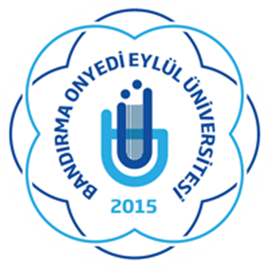 BANDIRMA ONYEDİ EYLÜL ÜNİVERSİTESİSAĞLIK, KÜLTÜR VE SPOR DAİRE BAŞKANLIĞIYILLIK FAALİYET RAPORU2018ÜST YÖNETİCİ SUNUŞU	I. GENEL BİLGİLERA- Misyon, Vizyon ve DeğerlerB- Yetki, Sorumluluk ve GörevlerC- İdareye İlişkin BilgilerC.1- Fiziksel Yapı1.1- Sosyal Alanlar1.1.1. Yemekhaneler1.1.2. Spor Tesisleri1.1.3. Öğrenci Toplulukları1.2- Hizmet Alanları 1.2.1. İdari Personel Hizmet Alanları1.2.2. Ambar Alanları1.2.3. Arşiv AlanlarıC.2- Örgüt YapısıC.3- Bilgi ve Teknolojik Kaynaklar 3.1- Bilgisayarlar 3.2- Diğer Bilgi ve Teknolojik KaynaklarC.4- İnsan Kaynakları4.1- 657 Devlet Memuru Kanuna göre Çalışan Personel4.2- 657 Devlet Memuru Kanuna Göre Çalışan İdari Personelin Eğitim Durumu4.3- 657 Devlet Memuru Kanuna Göre Çalışan İdari Personelin Hizmet Süreleri4.4- 657 Devlet Memuru Kanuna Göre Çalışan İdari Personelin Yaş İtibariyle dağılımı  4.5- 657 Devlet Memuru Kanunu’nun 4/B Maddesine Göre Çalışan Sözleşmeli Personel4.6- 657 Devlet Memuru Kanunu’nun 4/B Maddesine Göre Çalışan Sözleşmeli Personelin Eğitim Durumu4.7- 657 Devlet Memuru Kanunu’nun 4/B Maddesine Göre Çalışan Sözleşmeli Personelin Hizmet Süreleri 4.8- 657 Devlet Memuru Kanunu’nun 4/B Maddesine Göre Çalışan Sözleşmeli Personelin Yaş İtibariyle Dağılımı
4.9- Toplam Personel DağılımıC.5- Sunulan Hizmetler5.1- İdari Hizmetler5.1.1. Beslenme Hizmetleri Birimi5.1.2. Kültür Birimi5.1.3. Spor Hizmetleri Birimi5.1.4.Öğrenci Danışma Merkezi Hizmetleri5.1.5.Yemek Yürütme Tahakkuk HizmetleriC.6- Yönetim ve İç Kontrol SistemiII.   AMAÇ VE HEDEFLERA. İdarenin Amaç ve HedefleriB. Temel Politikalar ve ÖnceliklerIII- FAALİYETLERE İLİŞKİN BİLGİ VE DEĞERLENDİRMELERA. Mali Bilgiler1. Bütçe Uygulama Sonuçları1.1- Bütçe Giderleri1.2- Bütçe Gelirleri2. Temel Mali Tablolara İlişkin AçıklamalarB. Performans Bilgileri1. Faaliyet ve Proje Bilgileri1.1- Beslenme Hizmetleri Birimi1.1.1. Beslenme Birimi Personel Listesi1.1.3. Kumanya Sayıları1.1.4. İkram-Kokteyl Sayıları1.2- Kültür Birimi1.2.1. Öğrenci Sosyal Aktivite Topluluklarıa) Sağlık Kültür ve Spor Dairesi Başkanlığına Bağlı Kulüp ve  Topluluklarb) Diğer Öğrenci Toplulukları1.2.2. Diğer Kültürel Etkinlikler1.3- Spor Hizmetleri Birimi1.3.1. Başkanlığımız Tarafından Düzenlenen Üniversitemiz Fakülte ve  Yüksekokullar Arası Spor Faaliyetleri:1.3.2. Türkiye Üniversiteler Arası Şampiyonalara Katılan Üniversitemizin Katıldığı Spor Branşları1.3.3. Üniversitemizin Katıldığı Yurt İçi ve Yurt Dışı Üniversitelerarası Spor Müsabakaları ve Sonuçları1.4.Öğrenci Danışma Merkezi1.4.1. Sosyal Hizmetler                			1.5.Yemek Yürütme Tahakkuk Birimi1.5.1.Yemek yemiş olan kişilerin sayısal verileri1.5.2.Ücretsiz Yemek Kartı Kullanan Öğrenci Sayısı IV. KURUMSAL KABİLİYET VE KAPASİTENİN DEĞERLENDİRİLMESİ A. ÜstünlüklerB. ZayıflıklarC. DeğerlendirmeV. ÖNERİ VE TEDBİRLER*	İç Kontrol ve Güvence BeyanıÜST YÖNETİCİ SUNUŞU	23 Nisan 2015 tarihinde kurulan Bandırma Onyedi Eylül Üniversitesi, Sağlık Kültür ve Spor Daire Başkanlığı; öğrencilerin sosyal, kültürel danışma ve rehberlik ile spor ihtiyaçlarını karşılamayı, aynı zamanda eğitim-öğretimin desteklenmesi amacıyla bu alanda uygulama ve araştırmalar yaparak faaliyet alanında bulunan her konuda öğrencilerimize destek olmayı amaçlamaktadır. Ülkemizin geleceğine ışık tutacak gençlerimizin yetiştirilmesinde önemli bir paya sahip olan Üniversitemizin; bu amaçları yerine getirirken öğrenci odaklı olarak planladığı tüm çalışmalarda destek olmaktayız.	5018 sayılı Kamu Mali Yönetimi ve Kontrol Kanunu ile benimsenen yeni kamu mali yönetimi anlayışı; kamu kaynaklarının etkili, ekonomik ve verimli bir şekilde elde edilmesi ve kullanımını, kaynakların stratejik önceliklere göre dağıtımını, hesap verebilirliği, malî saydamlığı, kamu malî yönetiminin yapısını ve işleyişini, tüm malî işlemlerin muhasebeleştirilmesini, raporlanmasını ve malî kontrolü öngörmektedir. Bu kapsamda; Genel bütçe kapsamındaki kamu idareleri, özel bütçeli idareler ve sosyal güvenlik kurumlarının ilgili mali yıla ilişkin birim faaliyet raporlarının harcama yetkilileri tarafından idari sorumlulukları çerçevesinde, her yıl düzenleneceği söz konusu Kanununun 41. maddesinde hüküm altına alınmıştır. 	Kuruluş amacı; öğrencilerin beden ve ruh sağlığının koruması, tedavilerinin sağlanması, barınma, beslenme, çalışma, dinlenme ve ilgi alanlarına göre serbest zamanlarında, ihtiyaç ve beklentilerini karşılayacak bilimsel, kültürel, sanatsal ve sportif faaliyetlerde bulunmalarını sağlayarak, öğrenmeyi zevkli bir uğraş haline getirmek, kaynaşmak, sevgi, saygı, hoşgörü, nezaket gibi değerleri benimseyen bireyler olmaları için, sosyal ve kültürel yönden gelişimlerini destekleyecek hizmetlerin geliştirilmesi ve çeşitlendirilmesi konusunda, sosyal çevrenin ihtiyaç ve talepleri de dikkate alınarak, söz konusu faaliyetlerin başta  Öğrencilerimiz olmak üzere tüm personelimize; kimlik, değer ve sosyal beceriler ediniminden kişisel ve mesleki becerilerinin gelişimine kadar geniş bir yelpazede etkili olacağı  inancımızla, Dairemizin 2018 yılı faaliyetleri ile ilgili olarak, “Kamu İdarelerince Hazırlanacak Faaliyet Raporları Hakkında Yönetmeliğin” Birim Faaliyet Raporu başlıklı 10’uncu maddesi gereği hazırladığımız Faaliyet Raporu, Üniversitemiz öğrenci ve personeline yönelik olarak yapılan hizmetleri ve bu hizmetlerin daha verimli hale dönüştürülebilmesi için gelecek yıllarda ulaşılmak istenen amaçların ve yapılması düşünülen faaliyetlerin bir plan ve program çerçevesinde gerçekleştirilebilmesine rehber olacaktır. Hedefimiz, büyük bir heyecanla ve azimle geldiğimiz bu noktadan sonra, öncü ve lider bir kurum olma yolunda olan Üniversitemizi ve Ülkemizi daha ileriye taşıyacak çalışmalar yapmak olacaktır.  Bu vesileyle bu raporun hazırlanmasında emeği geçen personelimize teşekkür ediyorum.	Saygılarımla.                                                                                               Mehmet KARATEPE							Sağlık Kültür ve Spor Daire BaşkanıI. GENEL BİLGİLERA. MİSYON, VİZYON VE DEĞERLERMİSYON	Kültürüyle ve evrensel değerlerle barışık, bilimsel düşünceye ve teknolojik donanıma sahip, toplumun gelişmesine katkıda bulunacak aydın ve yaratıcı düşünebilen insanlar yetiştirmek amacıyla öğrencilerimizin sosyal, kültürel, sağlık ve beslenme ihtiyaçlarının karşılanmasına yönelik hizmet vermeyi görev edinmiştir.VİZYON	Verilen tüm hizmet alanlarında öğrenci ve çalışana yönelik, kaynaklarını verimli kullanan, bilgi ve teknoloji ile donatılmış, yenilikçi ve öncü bir birim olmaktır.DEĞERLER	İnsan Odaklı Olmak Güvenilir Olmak Değişim ve Gelişime Açık Olmak  Takım Ruhuna Sahip Olmak Sorumluluk Bilincine Sahip Olmak Farkındalık OluşturmakB. YETKİ, SORUMLULUK VE GÖREVLERYETKİ VE SORUMLULUK2547 sayılı Yüksek Öğretim Kanununun 46. ve 47. maddeleri uyarınca kurulan Sağlık Kültür ve Spor Daire Başkanlığı, Yükseköğretim Kurulu’nun yapacağı plan ve programlar uyarınca, öğrencilerin beden ve ruh sağlığının korunması, beslenme, barınma, çalışma, dinlenme ve boş zamanlarını değerlendirme gibi sosyal ihtiyaçlarını karşılamak ve bu amaçla bütçe imkanları nispetinde okuma salonları, öğrenci kantin ve yemekhaneleri açmak, toplantı, tiyatro ve sinema salonları, spor salonu ve sahaları, kamp yerleri sağlamakla ve bunlardan öğrencilerin en iyi şekilde yararlanmaları için gerekli önlemleri almakla yükümlüdür.2015 yılında hizmete giren Sağlık Kültür ve Spor Daire Başkanlığı hizmet verdiği kesimin bütünü için; öğrencilerin sosyal, kültürel, danışma ve rehberlik ile spor ihtiyaçlarını karşılayan bir hizmet birimi ve aynı zamanda eğitim ve öğretimin desteklenmesi amacıyla bu alanda uygulama ve araştırmaların yapıldığı bir uygulama dairesidir.Sağlık Kültür ve Spor Daire Başkanlığı, Psikolojik Danışma ve Rehberlik Hizmetleri, Sosyal Hizmetler, Kültürel Hizmetler, Beslenme ve Spor Hizmetleri’nin yürütülmesinden sorumludur.	GÖREVLER2547 Sayılı Yüksek Öğretim Kanununun 46. ve 47. maddeleri uyarınca kurulan Sağlık Kültür ve Spor Daire Başkanlığı’nın görevleri, öğrencilerin beden ve ruh sağlığını korumak, barınma, beslenme, çalışma, dinlenme ihtiyaçlarını sağlamak ve ilgi alanlarına göre boş zamanını değerlendirmek, yeni ilgi alanları kazanmalarına imkân sağlamaktır. Gerek psikolojik ve gerekse sosyal durumlarının iyileşmesine, yeteneklerinin ve kişiliklerinin sağlıklı bir şekilde gelişmesine imkân verecek hizmetler sunmak ve onları ruhsal ve bedensel sağlıklarına özen gösteren bireyler olarak yetiştirmek, birlikte düzenli ve disiplinli çalışma, dinlenme ve eğlence alışkanlıkları kazandırmaktır. Daire Başkanlığımız Rektör tarafından görevlendirilen bir Rektör Yardımcısına ve Genel Sekretere bağlı olarak çalışmalarını sürdürmektedir. Dairede yürütülen başlıca hizmetler şu şekildedir;	Beslenme Hizmetleri Kültür HizmetleriSpor HizmetleriSatınalma HizmetleriSosyal Hizmetler Psikolojik Danışmanlık ve Rehberlik Hizmetleri Tahakkuk HizmetleriC. İDAREYE İLİŞKİN BİLGİLER	1- FİZİKİ YAPI 	Sağlık Kültür ve Spor Daire Başkanlığı, Merkez Yerleşke içinde Rektörlük Binası 4. katında çalışmalarını yürütmektedir.	Merkez Yerleşke içinde öğrenci ve personel yemekhaneleri ile halı saha ve basketbol sahası Başkanlığımız sorumluluğunda hizmet vermektedir. Bandırma Sağlık Bilimleri Fakültesinde, Bandırma, Erdek, Gönen, Manyas, Meslek Yüksek Okullarında öğrenci ve personel yemekhaneleri bulunmaktadır.Bandırma ve Gönen Meslek Yüksek Okulunda 1 er adet halı saha, Erdek Meslek Yüksek Okulunda tenis sahası bulunmaktadır.  1.1- Sosyal Alanlar	1.1.1. Yemekhaneler (Kişi)Merkez Yerleşke Öğrenci Yemekhane Sayısı	            : 2 AdetÖğrenci Yemekhane Alanı					: 220 + 310 =530 m²Öğrenci Yemekhane Kapasitesi				: 320 KişiMerkez Yerleşke Akademik ve İdari Pers. Yem. Sayısı	: 1 AdetAkademik ve İdari Personel Yemekhane Alanı		: 115 m²Akademik ve İdari Personel Yemekhane Kapasitesi	: 84 KişiKantinler (m2)1.1.2. Spor Tesisleri1.1.3. Öğrenci Toplulukları					: 55  Topluluk1.2- Hizmet Alanları1.2.1. İdari Personel Hizmet Alanları         Oda Sayısı : 4 adet         Oda Alanı  : 80 m²1.2.2. Ambar Alanları         a) Kuru Gıda Deposu 0 adet,          b) Soğuk Hava Deposu 0 adet                   	1.2.3.Arşiv Alanları	        Arşiv Sayısı: 0 adet	        Arşiv Alanı:  0 m²	1.2.3.4.Kırtasiye-Fotokopi Alanları        Oda Sayısı : 0 adet        Oda Alanı  : 0 m²C.2- Örgüt YapısıBandırma Onyedi Eylül Üniversitesi Aile Sağlığı Birimi:Bandırma Onyedi Eylül Üniversitesi Merkez Yerleşke Rektörlük  zemin katta Balıkesir İl Sağlık Müdürlüğü ile yapılan protokol gereği Aralık 2018 ayı itibariyle hizmete açılmıştır. Bandırma Devlet Hastanesi, Merkez kampüs yerleşkesi yanında Acil Servis ve tüm poliklinik hizmetlerini sunmaktadır.4.5- 657 Devlet Memuru Kanunu’nun 4/B Maddesine Göre Çalışan İdari              Personelin Yaş İtibariyle Dağılımı4.5- 657 Devlet Memuru Kanunu’nun 4/B Maddesine Göre Çalışan Sözleşmeli 						Personel4.6- 657 Devlet Memuru Kanunu’nun 4/B Maddesine Göre Çalışan Sözleşmeli 					Personelin Eğitim Durumu4.7- 657 Devlet Memuru Kanunu’nun 4/B Maddesine Göre Çalışan Sözleşmeli 					Personelin Hizmet Süreleri 4.8- 657 Devlet Memuru Kanunu’nun 4/B Maddesine Göre Çalışan Sözleşmeli 					Personelin Yaş İtibariyle Dağılımı4.9- Toplam Personel Dağılımı657 Devlet Memurları Kanununun 4/B Maddesine göre çalışan sözleşmeli personel % 0657 Devlet Memurları Kanunununa  göre çalışan idari personel % 100’dur.5- SUNULAN HİZMETLER5.1- İdari Hizmetler	Başkanlığımız tarafından sunulan hizmetler 2 birim tarafından yürütülmektedir.            5.1.1. Beslenme Hizmetleri BirimiBandırma Onyedi Eylül Üniversitesi Sağlık Kültür ve Spor Daire Başkanlığı’na bağlı olarak yürütülen toplu beslenme hizmetlerinde birimimiz, gıdanın maddi değerinden çok insan sağlığına önem vermektedir. Günlük, ortalama 1.142 öğrenci ve çalışana yemek hizmeti verilmektedir. Bu hizmet toplamda 2 idari personelimiz ile 5 kaptan oluşan taşımalı yemek hizmet satın alımı ile gerçekleştirilmektedir. Yemek hizmeti birimimizde memur olarak görev yapan Gıda Mühendisimiz, yemek firması gıda mühendisi ve teknisyenleri ile koordineli olarak hazırlanan aylık yemek menülerine göre hazırlanmaktadır. Gıda Mühendisi memurumuz tarafından, aylık periyodik olarak firma üretim mutfağı ve yemek dağıtım yapılan yemekhaneler denetlemektedir.Birim olarak, öncelikle sunulan yemek hizmetinde, yeterli ve dengeli beslenmeyi baz almaktayız. Bu doğrultuda, yemek menülerimiz, birimimizde görevli gıda mühendisi tarafından, müşteri memnuniyeti ve öğrencilerimizin besin öğeleri ve enerji ihtiyaçları göz önünde bulundurularak ve kalori ihtiyaçları özenle belirlenerek aylık olarak hazırlanmaktadır. Yemeklerin hazırlanmasında ihtiyaç duyulan hammadde ve malzemeler, hazırlanmış olan bu menülere göre belirlenmektedir. Yemeklerin hazırlanmasında kullanmış olduğumuz malzemeler, 1.sınıf malzemeler olup, özenle, dikkatle ve titizlikle alınmaktadır. Merkez yerleşke Öğrenci Yemekhanesi Yapı İşleri Daire Başkanlığı ile birlikte yürütülen yeniden projelendirilme ile servis dağıtım alanı yemek salonu yeniden dizayn edilmiş yeni masa ve sandalyeler satın alınmıştır. Öğrenci yemekhanesinde yoğunluk olması sebebiyle zemin katta ilave yemek servis dağıtım alanı oluşturulmuştur.Sağlık Bilimleri Fakültesinde talep olması sebebiyle öğrenci ve personelimiz için yemek servis hizmeti başlatılmıştır.Öğrenci yaşam merkezinde açılacak olan üniversite mutfağının projelendirilmesi Yapı İşleri Daire Başkanlığı’yla birlikte gerçekleştirilmiştir. Başkanlığımızca 02.04.2018 tarihinden itibaren Üniversitemiz Merkez yerleşkesinde ve 15 Aralık 2018 itibarı ile tüm yerleşkelerimizde Yemekhane Otomasyon Sistemine geçilmiş olup, fiş karşılığında yemek hizmeti verme işlemi sona erdirilmiştir. MALZEME ALIM STANDARTLARI Yemek hizmeti, yüklenici firma mutfağından servise hazır olarak birimlerimizde dağıtılmakta; firma mutfağı denetim ve kontrolleri, görevli personelimiz tarafından düzenli olarak yapılmaktadır.MALZEME KABUL TEKNİKLERİMalzeme kabullerinde, Muayene Kabul Komisyonu’nda görevli personelimiz tarafından tüm malzemeler muayene edilerek, teknik şartnamelere uygunluğu kontrol edildikten sonra kabul edilmektedir.İŞLETME KAYIT BELGELERİYemeklerimizin, mutfaklarımızda, görevli personel gözetiminde, standart yemek gramajlarına uygun olarak servise sunulması sağlanmaktadır. Hizmet satın aldığımız firma mutfağının standartlarının yükseltilmesi için TSE 8985 belgesinin alınması sağlanmıştır. Firma mutfağının bağlı olduğu ilçenin Kaymakamlığı ve İlçe Gıda Tarım ve Hayvancılık Müdürlüğünden alınmış İşletme Kayıt Belgesi bulunmaktadır. Gıda üretimi ile ilgili tüzüğe uygun olarak pişirilen her kap yemekten, şahit numune alınmakta ve 72 saat saklanmaktadır.İLAÇLAMA VE BAKIM İŞLEMLERİİlaçlama, her 15 günde bir, düzenli olarak hizmet ve yeterlilik belgeleri olan firmanın sertifikalı elemanları tarafından yemekhanelerde yapılmaktadır. Arıtma sistemi -baskül-asansör ve mutfak malzemeleri bakımları da, her ay düzenli olarak yetkili firmalar tarafından yapılmaktadır.ATIK YAĞ KONTROLÜYemeklerimizden sızdırdığımız ya da kullanmış olduğumuz kızartmalardan kalan sıvı yağlarımız, Bitkisel Atık Yağların Yönetmeliği’ne göre, sözleşme yaptığımız sertifikalı firmalar tarafından firma mutfağından, belirli dönemlerde alınmakta ve Çevre ve Şehircilik Bakanlığı’na gönderilen formlarla da firmanın takip edilebilirliği sağlanmaktadır. ARTAN YEMEK İŞLEMLERİYemekler, sayı kontrollü olarak çıkarılmış olsa bile bazen çeşitli nedenlerle artmaktadır. Bu gibi durumlarda da, ilçe hayvan barınaklarına haber verilmekte ve kontrollü-tutanaklı bir şekilde yemeklerin hayvan barınaklarına gönderilmesi sağlanmaktadır.5.1.2. Kültür Hizmetleri Birimi	Öğretim yılının başlaması ile birlikte öğrencilere birbirleri ile tanışma fırsatı, topluluk kurmaları veya mevcut topluluklarda görev almaları, dinlenme ve eğlenme alışkanlıklarını kazanmaları için imkânlar sağlanmakta, öğrencilere; akademik, sosyal ve kültürel konularda yönlendirici ve destekleyici çalışmalarda bulunulmaktadır. Bu amaçlar çerçevesinde birimimize başvuran öğrencilerin sorunları ile bire bir görüşmeler yapılarak ilgilenilmektedir.            Bunların yanısıra;Öğrencilerin sosyal yaşamlarına ilişkin konularda çalışmalar yapmak ve bu konuda ilgili birimlerle eşgüdüm sağlamak.Yabancı uyruklu öğrencilerin üniversiteye ve çevreye uyumunu hızlandırmak için onlara yönelik kültürel ve sosyal etkinlikler düzenlenmesine yardımcı olmak.Öğrenci topluluklarının kurulması ve işleyişlerine ilişkin çalışmaları yürütmek.Öğrenci kulüp ve toplulukları ile eşgüdümlü çalışmak.Öğrencilerimizin Güzel Sanatlarla ilgili faaliyetleri izlemlerini, isterlerse bu faaliyetlere katılmalarını temin etmek amacıyla yıl boyunca çeşitli etkinlikler düzenlenmektedir.  Bu etkinlikler Fakülte ve Yüksekokullar bünyesinde bulunan kapalı salonlarda veya açık hava gösterileri şeklinde yapılmaktadır.Öğrenci ve Personelimize yönelik ücretsiz dil kursları imkanı sunulmaktadır.Tüm Yabancı Uyruklu Öğrencilerimiz dahil olmak üzere, ihtiyaç sahibi öğrencilerimizin ücretsiz yemek bursu ve ulaşım olanaklarından faydalanmaları sağlanmaktadır.Fakülte ve Yüksekokullarda okuyan öğrencilerin düzenledikleri etkinliklerde gerekli durumlarda konaklama ve ulaşım bedelleri karşılanmaktadır.Topluluklar	Üniversitemizde toplam 55 öğrenci topluluğu bulunmaktadır. Fakültelerde faaliyet gösteren topluluklar ile birlikte koordineli olarak etkinlikler gerçekleştirilmektedir. Aynı zamanda Fakülte topluluklarının Öğrenci Toplulukları Kuruluş ve İşleyiş Yönergesine uygun olarak kuruluş ve işleyişlerini Rektörlük adına denetlemektedir.	Bu topluluklar kültür, sanat, spor, bilim, araştırma, sosyal etkinlikler gibi birçok alanda faaliyet göstermektedirler. Öğrencilerin sosyal ve kültürel yaşamlarının zenginleşmesini sağlayan, kişilik gelişimlerine katkıda bulunan öğrenci toplulukları öğrencilerin sosyalleşmelerinin de bir aracı olmaktadırlar. Bu nedenle Sağlık Kültür ve Spor Dairesi Başkanlığı, öğrencilerin sosyal aktivitelerini arttırmaları yönünde desteklerini sürdürmekte, Bandırma Onyedi Eylül Üniversitesinin sosyal bir üniversite olması için topluluklar ile işbirliği içerisinde çalışmalarını yürütmektedir.           5.1.3. Spor Hizmetleri BirimiBandırma Onyedi Eylül Üniversitesi Rektörlüğü Sağlık Kültür ve Spor Dairesi Başkanlığı, Yükseköğrenim gençliğinin spor ihtiyaçlarının karşılanması, öğrencilerin sosyal ilişkilerini ve özgüvenlerini geliştirmek, ülke sporuna kaynak oluşturan öğrenci ve sporcuların teşvik edilmesi ve yeteneklerinin geliştirilmesini sağlamaktır. Bu amaçla üniversite içi spor faaliyetlerini organize etmek, öğrencilerin spora olan ilgilerinin arttırmak, Yurt içi sportif müsabakalarda Üniversitemizi en iyi şekilde temsil etmeleri amacıyla katılımlarını sağlamak üzere hazırlık yapmaktadır.Üniversitemizde Spor FaaliyetleriSağlık Kültür ve Spor Dairesi Başkanlığı tarafından organizasyonu yapılan, Üniversitemiz Fakülte,  Yüksekokul ve Meslek Yüksekokul Öğrencileri, Akademik ve İdari Personelleri arasında düzenlenen Üniversite içi spor faaliyetleri,Fakülteler Arası 3x3 Basketbol Turnuvası: Spor Hizmetler Şube Müdürlüğümüz tarafından düzenlenen Fakülteler Arası Basketbol Turnuvası 24 Nisan – 29 Nisan Mayıs 2018 tarihleri arasında Merkez Kampüs Basketbol sahasında düzenlenmiştir. Fakülteler ve Meslek Yüksekokullar Arası Futbol Turnuvası: Spor Hizmetler Şube Müdürlüğümüz tarafından düzenlenen Fakülteler Futbol Turnuvası 24 Nisan – 29 Nisan Mayıs 2018 tarihleri arasında Merkez Kampüs Halı Sahasında düzenlenmiştir. Bandırma Onyedi Eylül Üniversitesi Spor Şenliği 4-29 Nisan 2018 tarihleri arasında Spor Şube Müdürlüğümüz koordinasyonunda düzenlenen Spor Şenliği’nde; basketbol, badminton, bocce, masa tenisi, tenis, okçuluk, satranç, mini golf ve dart dallarında turnuvalar düzenlenmiştir. Tahincioğlu Basketbol Süper Liginde mücadele eden Banvit BK’nın sporcu ve teknik heyeti de organizasyonda yer alıp akademik personelimiz ile gösteri maçı yapmıştır.      b) Türkiye Üniversitelerarası Spor Faaliyetleri1-Ulusal Turnuvalar (Türkiye Üniversiteler Arası Müsabakalar 2017- 2018 Eğitim Öğretim Dönemi)Basketbol: Erkek Basketbol Takımımız 19.02.2018 – 23.02.2018 tarihleri arasında Ankara’ da düzenlenen Ünilig Erkekler Basketbol grup maçlarına katılım sağlanmıştır. Bilek Güreşi:15.03.2018 – 17.03 2018 Tarihleri arasında Antalya’da düzenlenen, Türkiye Üniversiteler Bilek Güresi Şampiyonasına katılım sağlanmıştır. Boks: 11- 15.04.2018 Tarihleri arasında Karaman’da düzenlenen, Türkiye Üniversiteler Boks Şampiyonasına katılım sağlanmıştırFutbol: 04-09 Aralık 2017 tarihleri arasında Tekirdağ’ da düzenlenen Üniversiteler 2. Lig Grup aşamasına katılım sağlanmıştır. Kickboks: 07-11 Mart 2018 Tarihleri arasında Antalya’da düzenlenen Türkiye Üniversiteler Kickboks Şampiyonasına katılım sağlanmıştır.Korumalı Futbol: 9 Aralık 2017 6 Mayıs 2018 tarihleri arasında deplasmanlı lig usulüne göre düzenlenen UNİLİG 1.Lig maçlarına katılım sağlanmıştır. Kros: 27 Şubat 2018 Tarihinde Gebze’ de düzenlenen, Türkiye Üniversiteler Kros Şampiyonasına katılım sağlanmıştır.Masa Tenisi: 09-13 Mayıs 2018 tarihleri arasında Adana’ da düzenlenen ÜNİLİG maçına katılım sağlanmıştır. Satranç̧: 15-19 Nisan 2018 tarihleri arasında Antalya’da düzenlenen Türkiye Üniversiteler Satranç Şampiyonası’na katılım sağlanmıştır. Tekvando:09 - 11 Nisan 2018 tarihleri arasında Çanakkale’ de düzenlenen Türkiye Üniversiteler Tekvando Şampiyonası’na katılım sağlanmıştır Voleybol: 05-09 Mart 2018 tarihleri arasında Adana’ da düzenlenen Voleybol Türkiye                Şampiyonası müsabakalarına katılım sağlanmıştır. 29 Ağustos -01 Eylül Kasım 2018 tarihleri arasında Aydın’ da düzenlenen Plaj Voleybolu Türkiye Şampiyonası’ na katılım sağlanmıştır 2-Ulusal Turnuvalar (Türkiye Üniversiteler Arası Müsabakalar- 2018- 2019 Eğitim Öğretim Dönemi)Basketbol: Erkek Basketbol Takımımız 10.12.2018 – 14.12.2018 tarihleri arasında Kuşadası- Aydın’ da düzenlenen TUSF Erkekler Basketbol grup maçlarına katılım sağlanmıştır. Futbol: 10.12.2018 – 14.12.2018 tarihleri arasında Antalya’ da düzenlenen Üniversiteler 2. Lig Grup aşamasına katılım sağlanmıştır. Voleybol: 17- 21 Aralık 2018 tarihleri arasında Antalya’ da düzenlenen Voleybol Türkiye Şampiyonası müsabakalarına katılım sağlanmıştır.5.1.4- Öğrenci Danışma Merkezi HizmetleriBandırma Onyedi Eylül Üniversitesi Rektörlüğü Sağlık Kültür ve Spor Dairesi Başkanlığı, Psikolojik Danışmanlık ve Rehberlik (PDR) Birimi, Üniversitemiz öğrencilerinin kendilerini tanıması, sağlıklı kararlar alması, üniversite yaşamına uyum sağlaması, ders başarılarının arttırılması ve karşılaştıkları duygusal, sosyal ve kariyere ilişkin problemlerin çözümü için ücretsiz psikolojik danışmanlık ve rehberlik hizmeti sağlamaktadır.5.1.5.-Yemek Yürütme Tahakkuk Hizmetleri            Verilen hizmetlerin tahakkuk işlemlerinin yapılmasının yanı sıra, yemek yürütme hizmetleri sırasında gerekli olan yemek fişleri ve yemek kartları ile ilgili işlemlerin takip edilmesi, öğrenci ve personelimizin yemek yeme konusunda mağduriyetlerinin giderilmesi, POS cihazları ve turnike sorunlarının giderilmesi hizmetini yerine getirmektedir. Ayrıca yemek yürütme işlemleri ile ilgili verilerin elde edilmesini sağlamaktadır.6- YÖNETİM VE İÇ KONTROL SİSTEMİYönetimDaire Başkanlığımızda yürütülen faaliyet alanlarına ilişkin olarak görev ve talimatlar; Daire Başkanı ile başlayarak, ilgili Şube Müdürlüğü tarafından Şube Müdürü, Şef, Memur hiyerarşisini izleyerek yerine getirilmektedir.	Satın Alma ve İhale SüreciDaire Başkanlığımız tarafından mal, hizmet ve bakım onarım işlerine ait alımlar ile avans talepleri; 6245 sayılı Harcırah Kanunu, 4734 sayılı Kamu İhale Kanunu ve 5018 sayılı Kamu Mali Yönetimi ve Kontrol Kanunu ile ilgili diğer mevzuat hükümleri uygulanarak gerçekleştirilmektedir.Bu alımlar kanunda belirtilen alım usulleri uygulanarak gerçekleştirilmektedir. Buna ilişkin süreçler:İhale Doğrudan temin İstisna Diğer usullerMali Yönetim ve Harcama Öncesi KontrolDaire Başkanlığımızın bütçesinin hazırlanması ve uygulanması hesap verilebilirliği ve mali saydamlığı sağlamak için 5018 sayılı Kamu Mali Yönetimi ve Kontrol Kanunu’na uygun şekilde gerçekleştirilmektedir.Daire Başkanlığımız bünyesinde gerçekleştirilen harcamaların mevcut kanun ve yönetmeliklere uygunluğu ilgili birimler tarafından kontrol edilmektedir daha sonra harcamaya ilişkin evraklar gerekli mali ve muhasebe işlemlerinin gerçekleştirilmesi için Üniversitemiz Strateji Geliştirme Daire Başkanlığı’na gönderilmektedir.İç Kontrol SistemiSağlık Kültür ve Spor Daire Başkanlığı İç Kontrol Sistemi çalışmaları 5018 sayılı Kamu Mali Yönetim ve Kontrol Kanunu’na göre hazırlanmış olup; İç Kontrol Sistemi’ne ilişkin çalışmalara Üniversitemiz Strateji Geliştirme Daire Başkanlığı koordinasyonunda devam edilmektedir.II- AMAÇ ve HEDEFLER Öğrencilerin beden ve ruh sağlığını korumak, hasta olanları tedavi etmek veya ettirmek, barınma, beslenme, çalışma, dinlenme ve ilgi alanlarına göre boş zamanlarını değerlendirmek, yeni ilgi alanları kazanmalarına imkan sağlayarak, gerek sağlık ve gerekse sosyal durumlarının iyileşmesine, yeteneklerinin ve kişiliklerinin sağlıklı bir şekilde gelişmesine imkan verecek hizmetler sunmak ve onları ruhsal ve bedensel sağlıklarına özen gösteren bireyler olarak yetiştirmek, birlikte düzenli ve disiplinli çalışma, dinlenme ve eğlenme alışkanlıkları kazandırmaktır. Görev alanlarımızla ilgili olarak, öğrencilerimize daha çağdaş ve modern araçlarla hizmet vererek; fiziksel, sosyal ve kültürel açılardan gelişmiş bireyler olarak hayata atılmalarını sağlayacak düzenleme ve uygulamalar amaçlanmaktadır.İDARENİN AMAÇ VE HEDEFLERİAmaçlar	Sağlık Kültür ve Spor Daire Başkanlığı Stratejik planlama komisyonu olarak Başkanlığımızda çalışan personelin görüşleri alınarak Rektörümüzün perspektifleri doğrultusunda ulaşmak istediğimiz amaçlar hazırlanmıştır. Sağlık Kültür ve Spor Daire Başkanlığı olarak iki ana amacımız aşağıda verilmektedir.A1: Birim olarak verdiğimiz hizmetleri nitelik ve nicelik olarak geliştirmekA2: Öğrenci gelişimini desteklemekHedeflerAmaçlarımız etkin bir biçimde ulaşmak için amaçlarımızla orantı hedeflerimiz aşağıda verilmektedir. A1: Birim olarak verdiğimiz hizmetleri nitelik ve nicelik olarak geliştirmek(H1.1) Sağlık hizmetinin kalitesini ve hizmet sunulan alanların niceliğini veniteliğini arttırmak(H1.2) Beslenme hizmetinin kalitesini ve hizmet sunulan alanların niceliğini veniteliğini arttırmak(H1.3) Sportif faaliyetlerin niteliğini ve niceliğini arttırmak için gerekli olan fiziksel mekan ve malzeme ihtiyacını karşılamak(H1.4) Kültürel hizmetlerin niteliğini ve niceliğini arttırmakA2: Öğrenci gelişimini desteklemek(H2.1) Psikolojik danışma ve rehberlik hizmetlerinin faaliyetlerini geliştirme(H2.2) Bilimsel araştırma ve inceleme amaçlı faaliyetlere katılım için destek sağlamak(H2.3) Araştırma, inceleme amaçlı teknik gezi desteğini artırmakTEMEL POLİTİKALAR VE ÖNCELİKLERSağlık Kültür ve Spor Daire Başkanlığına bağlı birimlerde mevzuata uygunluğun sağlanması amaçlanmaktadır.Merkez Yerleşke ve Üniversitemize bağlı yerleşkelerde bulunan fakülte ve yüksekokullarda sunulan yemeklerin ve kalitesinin sürekli iyileşme çalışmalarını devam ettirmek,Daire Başkanlığımızca yemekhanelerde sunulan yemek servisini, yemek yenilen mekan ve buralarda kullanılan araç, gereç ve demirbaş donanımlarını daha modern hale getirmek,Merkez ya da merkeze bağlı birimlerdeki yemek hizmeti sunumu ve kalitesini arttırmak  ve memnuniyeti en üst seviyeye çıkarmak,Psikolojik danışmanlık hizmeti hakkında öğrencileri bilgilendirmek ve psikolojik danışmanlık ve rehberlik hizmeti verilen kişi sayısını artırmak,Kültürel Sanatsal ve Sportif etkinliklerde nitelik ve nicelik itibariyle çok önemli aşamalar kaydedilmiştir. Öğrenci Toplulukları ve çalışmalara fiilen katılan öğrenci sayılarında sürekli artışlar gerçekleştirilmiştir. Şenliklerde ve farklı zamanlarda çok önemli konser organizasyonları yapılmıştır. Hizmet kalitesini ve etkinliğini artırmak adına Şenlik Organizasyonlarında profesyonel yardım alınmıştır. Üniversite-kent kültür iletişimini gerçekleştirmek bu oluşumu daha ileri noktalara taşımak adına politikalar oluşturulacaktır.Öğrenci Topluluklarının donanım ve tanıtım ihtiyaçları büyük ölçüde giderilmiş ve benzer şekilde birimlerimizin spor malzemesi talepleri karşılanmıştır. Önümüzdeki süreçte sürekli güncellemeler ile bu yapıyı korumak ve kalite açısından geliştirmek için çalışmalar planlanmaktadır. Sportif anlamda öncelikli ve temel politikamız, sporun evrensel değerlerine ve üniversite etiğine uygunluğunu sağlamak ve günümüzde artış eğilimi gösteren şiddet ve benzeri her türlü olumsuz unsurlardan arındırmaktır. Ulusal anlamda devam eden spor faaliyetleri katılımlarımızı sayısını arttırmak çeşitliliğini arttırmak için çalışmalarımız devam etmektedir.Kısmi zamanlı statüde öğrenci çalıştırılmasına yönelik uygulama başarıyla yürütülmektedir. Bu yolla hem birimlerimizin eleman ihtiyaçlarına bir ölçüde çözüm getirilmekte; hem de öğrencilerimize ücret ödemek suretiyle doğrudan kaynak aktarılmaktadır.Yeterli ve uygun tanıtım yapılmadığı takdirde, gerçekleştirilen etkinlik ve gelişmelerin istenilen sonuçları yaratmayacağı düşünülmektedir. Buradan hareketle teknolojik olanaklardan yararlanılarak tanıtım ve iletişime önem verilmektedir.Tüm bunlar yapılırken kaynakların rasyonel kullanımını sağlamaya yönelik her türlü düzenleme yapılmaktadır.III- FAALİYETLERE İLİŞKİN BİLGİ VE DEĞERLENDİRMELERA- MALİ BİLGİLER1-BÜTÇE UYGULAMA SONUÇLARIBütçe giderleri                      1.2- Bütçe Gelirleri
2- TEMEL MALİ TABLOLARA İLİŞKİN AÇIKLAMALARBaşkanlığımıza 2018 yılı için toplam 6.332.000,00 ₺ ödenek öngörülmüş olup, bu ödeneğin 4.500.000,00 TL’si Gayrimenkul Sermaye Üretim Giderlerine bina yapım hizmetlerinde; Yapı İşleri ve Teknik Daire Başkanlığınca kullanılmak üzere tahsis edilmiştir.  2018 yılı için verilen ödeneğe toplamda 1.976.446,05 TL çeşitli gelirlerden ve likitten ek ödenek eklenmiş olup, toplam 8.308.446,05 TL ödeneğimiz olmuştur. 2018 yılında toplamda 3.788.514,01 TL harcama yapılmıştır.Harcamaların detay dağılımı;  Personel Giderleri (Memur)					:  232.830,05 ₺Temel Maaşlar					Zamlar ve Tazminatlar				ÖdeneklerSosyal HaklarDiğer GiderlerGeçici Personel							:  133.674,04 ₺Kısmi Zamanlı Çalışan Öğrencilere Yapılan Ücret ÖdemeleriUsta Öğreticilere Yapılan Ücret Ödemeleri			Sosyal Güvenlik Kurumlarına Devlet Primi Giderleri (Memur):  35.083,19 ₺Sosyal Güvenlik Primi ÖdemeleriSağlık Primi ÖdemeleriGeçici Personel							: 29.442,86 ₺Sosyal Güvenlik Primi ÖdemeleriSağlık Primi ÖdemeleriTüketime Yönelik Mal ve Malzeme Alımları			:  2.905.076,10 ₺Yolluklar								  :    25.708,29 ₺Görev Giderleri							  :    0,00 ₺Hizmet Alımları							  :  412.267,20 ₺   Bilgisayar Hizmeti Alımları   İlan Giderleri  Yolcu Taşıma GiderleriDiğer Kiralama Giderleri Diğer Hizmet Alımları Dayanıklı Mal ve Malzeme Kiralaması GiderleriHizmet Binası Kiralama GiderleriKurslara Katılma ve Eğitim GiderlerMenkul Mal, Gayrimaddi Hak Alım, Bakım ve Onarım Giderleri	:    8.432,28 ₺Büro ve İşyeri Mal ve Malzeme Alımları  Büro ve İşyeri Makine ve Teçhizat Alımları  Avadanlık ve Yedek Parça AlımlarıDiğer Dayanıklı Mal ve Malzeme Alımları Makine Teçhizat Bakım ve Onarım Giderleri  Diğer Bakım ve Onarım Giderleri Gayrimenkul Mal Bakım ve Onarım Giderleri				:  6.000,00 ₺Büro Bakım ve Onarımı GiderleriDiğer Hizmet Binası Bakım ve Onarım GiderleriSosyal Tesis Bakım ve Onarımı GiderleriGayrimenkul Sermaye Üretim Giderleri					:  0,00 ₺B-PERFORMANS BİLGİLERİ	1-FAALİYET VE PROJE BİLGİLERİBeslenme Birimi Personel Listesi2018 Yılı İkram(çay-kahve)-Kumanya Sayıları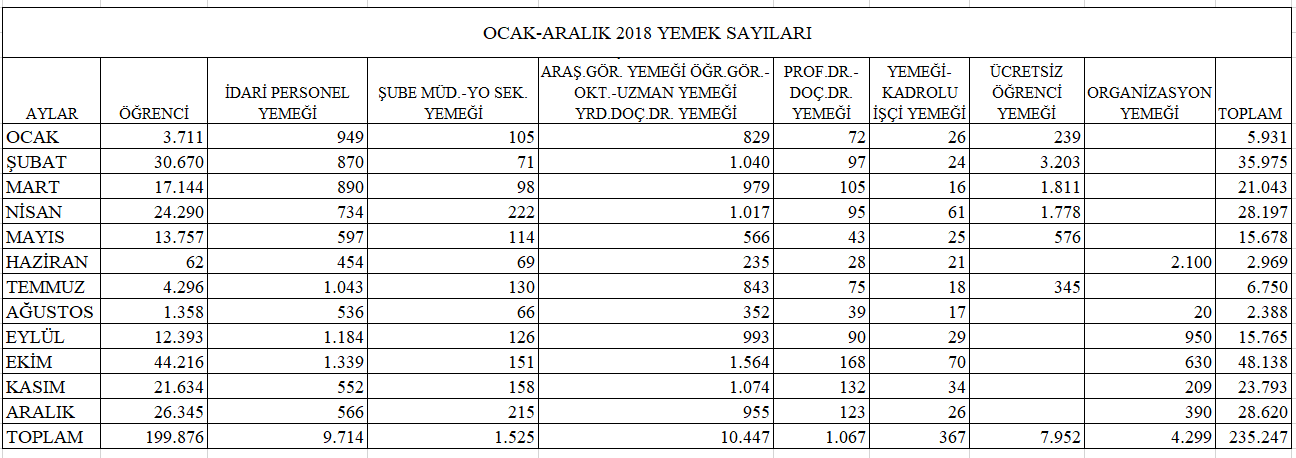 1.2- Kültür BirimiBirimimiz, Bandırma Onyedi Eylül Üniversitesi öğrencilerine, sosyal ve kültürel konularda yönlendirici ve destekleyici çalışmalarda bulunmaktadır. Bu amaçlar çerçevesinde birimimize başvuran öğrencilerin sorunları ile bire bir görüşmeler yapılmaktadır. Görüşmelerde sıcak ve samimi bir atmosferin yaratılmasına özen gösterilmekte, öğrencilerin rahat olmaları sağlanmaktadır. 1.2.1- Öğrenci Sosyal Aktivite Toplulukları2018- 2019 Eğitim Öğretim Döneminde Daire Başkanlığımıza bağlı çeşitli alanlarda faaliyet gösteren 55 adet Öğrenci Topluluğu mevcuttur.Öğrenci TopluluklarıÖğrenci Toplulukları Sayısı: 55 AdetÖğrenci Toplulukları Alanı: 0 m2Düzenlenen bilimsel toplantılar, etkinliklerBANDIRMA ONYEDİ EYLÜL ÜNİVERSİTESİ 2018 YILI SOSYAL VE KÜLTÜREL FAALİYET LİSTESİDÜZENLENEN ETKİNLİKLERİN TÜRLERİ VE SAYILARIMisafirhane sayısı: 0 AdetMisafirhane kapasitesi: 0 Kişi1.3- Spor Hizmetleri Birimi1.3.1. Başkanlığımız Tarafından Düzenlenen Üniversitemiz Fakülte ve Yüksekokullararası Spor Faaliyetleri: Futbol-Basketbol- Satranç-Masa Tenisi-Dart- Bocce- Okçuluk-Mini golf-Badminton           1.3.2.  Türkiye Üniversitelerarası Şampiyonalara Katılan  Üniversitemizin Katıldığı Spor Branşları: Basketbol-Futbol-Korumalı Futbol-Tekvando-Karate-Bilek Güreşi-Masa Tenisi- Boks-Kick Boks-Kros-Satranç-Voleybol-Plaj Voleybolu 1.3.3. Üniversitemizin Katıldığı 2018-2019 Eğitim Öğretim Yılı Yurt İçi Üniversiteler TÜSF: Türkiye Üniversite Sporları Federasyonu   TÜB:Trakya Üniversiteler Birliği1.4  Öğrenci Danışma MerkeziPsikolojik Danışma ve Rehberlik Biriminin amaç, kuruluş ve işleyiş esaslarını belirlemek için Psikolojik Danışma ve Rehberlik Birimi Yönergesi hazırlanmıştır.Psikolojik Danışma ve Rehberlik Biriminin üniversitemiz öğrencileri ile daha etkili ve sağlıklı iletişim kurabilmesi amacıyla başkanlığımız web sitesinde birimimize ilişkin bir sayfa oluşturulmuştur.Rehberlik görüşmelerinde ihtiyaç duyulduğunda kullanılacak testler temin edilip kullanılacak formlar hazırlanmış, bilgilendirme broşürleri düzenlenmiştir.2018 – 2019 Akademik Yılı güz dönemi başında üniversitemizde öğrenimine yeni başlayan öğrencilere yönelik düzenlenen oryantasyon programında görev alınmıştır.Üniversitemiz öğrencilerine çeşitli burs ve yurt olanaklarına nasıl ulaşabilecekleri konusunda yardımcı olacak çalışmalar yapılmış, broşürler düzenlenmiştir. 2018- 2019 Akademik Yılı güz dönemi başında üniversitemiz öğrenci kulüpleri ile tanışma ve üniversitemizi onlara tanıtma etkinliği düzenlenmiştir.10 Ekim 2018 tarihinde ‘Değişen Dünyada Gençler ve Ruh Sağlığı’ temalı Dünya Ruh Sağlığı Günü Etkinliği düzenlenmiştir.Üniversitemizde aday memur statüsünde görev yapan çalışanlara yönelik iş tatmini, kurumsal bağlılık ve motivasyon anketleri yapılmış ve sonuçları Personel Daire Başkanlığı’na raporlanmıştır. Çeşitli sorularla birimimize başvuran üniversitemiz personeline ihtiyaç duyduğu konularda gerekli bilgiler sağlanmış, acil olarak yardım alması gereken öğrencilerimiz ile görüşmeler yapılmıştır.Çeşitli üniversiteler arası spor müsabakaları ve kültürel gezi faaliyetlerinde üniversitemiz öğrencilerine eşlik edilerek onlara idare ve rehberlik hizmetleri sunulmuştur. 1.4.1.Sosyal Hizmetler: A)Yemek Bursu *2018 Bahar yemek bursu kontenjanı 250*2018 Güz yemek bursu kontenjanı 248 B) Kısmi Zamanlı Çalışma 2018 Yılı Kısmı Zamanlı Çalışan Öğrenci Sayıları ve Ödemeler2018 Yılı Kısmı Zamanlı Çalışan Öğrenci Sayıları2018 Yılı Usta Öğretici Sayıları ve Ödemeler            2018 Yılı Usta Öğretici Sayıları ve Ödemeler1.5.2.ÜCRETSİZ YEMEK KARTI KULLANAN ÖĞRENCİ SAYISI    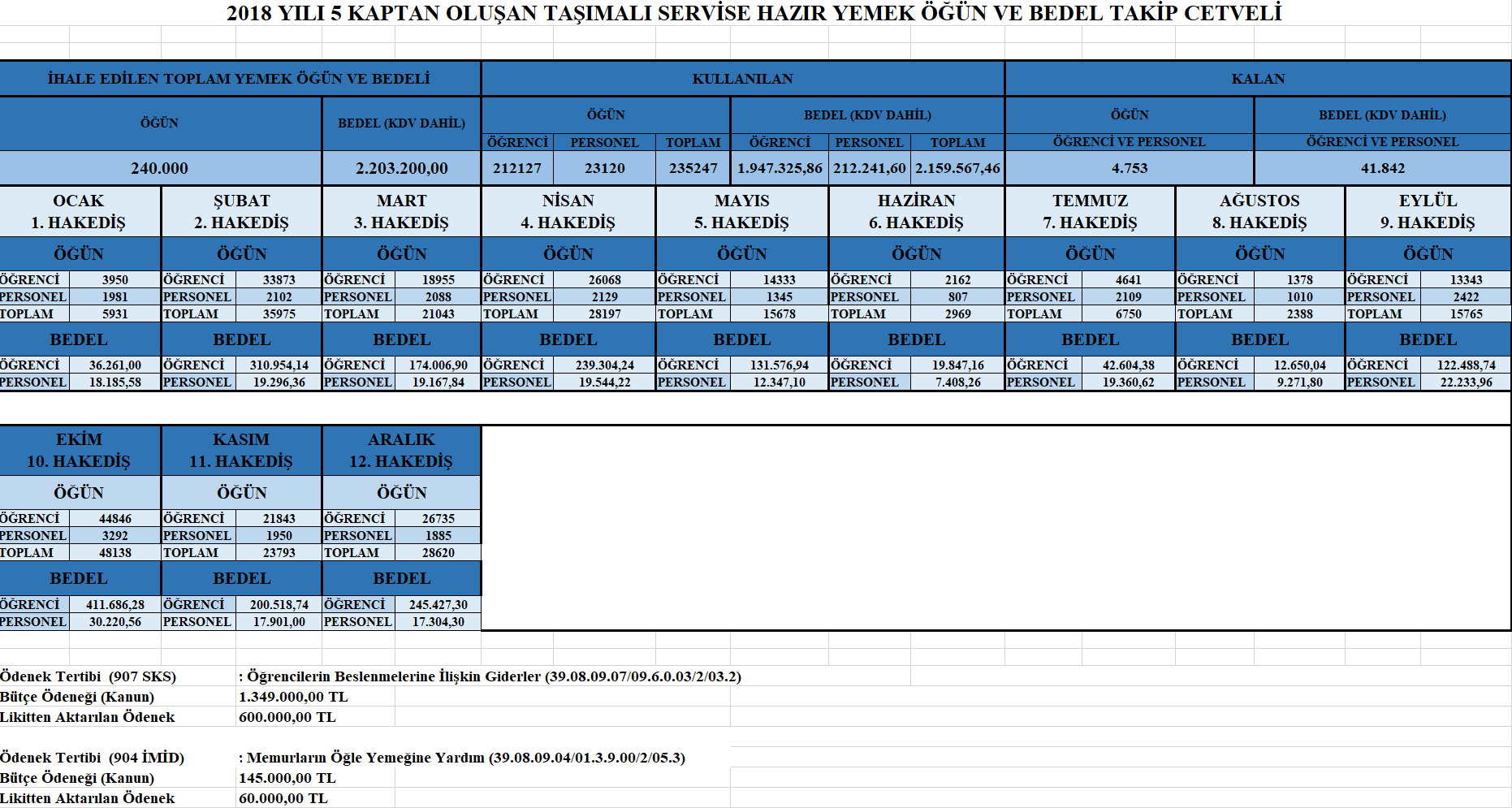 IV- KURUMSAL KABİLİYET ve KAPASİTENİN DEĞERLENDİRİLMESİ ÜSTÜNLÜKLERÜniversitemizde kısmi zamanlı statüde çalıştırılan öğrenci istihdam olanağının olması, Nitelikli personel istihdamıSağlık Kültür ve Spor Daire Başkanlığı’nın kendi bütçesinin olması, birimimize üstünlük sağlamaktadır.     B- ZAYIFLIKLARPersonel yetersizliği,Personele düzenli hizmet içi eğitim verilememesi,İl içerisinde geniş ve yaygın bir coğrafyaya dağılan Yerleşkeler ve Birimler, kampüs üniversitelerindeki etkin kaynak kullanımına olanak vermemektedir.Fiziki mekân yetersizliği.C- DEĞERLENDİRMEYemekhane ve mutfaklarımızın fiziki koşulları iyileştirilmiş; İş kolaylığı, güvenliği ve verimliliği sağlamakla birlikte yemekhane kapasitelerini de artırmış ve daha kaliteli yemek hizmeti verilmeye başlanmıştır. Spor alanlarının gerekli bakım ve tadilatları yapılmıştır. Kültürel Sanatsal Sportif etkinliklerde nicelik ve nitelik itibariyle çok önemli aşamalar kaydedilmiştir. Topluluk üretimlerinin, tamamı ücretsiz olarak yöre halkının ilgisine sunulmuş ve bu sayede Üniversite-kent kültür iletişimi gerçekleştirilmiştir.Bu etkinlikler gerçekleştirilirken, çalıştırıcı olarak ilgi alanlarına göre topluluk içerisindeki yetkin öğrenciler değerlendirilmiştir. Bu yöntemle de çok başarılı sonuçlar elde edilmekle birlikte; orta ve uzun vadede daha yüksek hedeflere ulaşmak düşüncesinden hareketle, Sağlık Kültür ve Spor Daire Başkanlığı bünyesinde uygun istihdam koşulları araştırılarak, çalışmaların bilimsel boyutta ve profesyonel kişilerce yönlendirilmesinin yararlı olacağı düşünülmektedir.Kısmi zamanlı statüde öğrenci çalıştırılmasına yönelik uygulama başarıyla yürütülmektedir. Bu yolla hem birimlerimizin eleman ihtiyaçlarına bir ölçüde çözüm sağlanmakta, hem de öğrencilerimize ücret ödemek suretiyle doğrudan kaynak aktarılmaktadır.Yeterli ve uygun tanıtım çalışması yapılmadığı takdirde geçekleşen etkinlik ve gelişmelerin istenilen sonuçları yaratmayacağı düşünülmektedir. Bu kapsamda, teknolojik olanaklardan da yararlanarak tanıtım ve iletişime önem verilmektedir. Web sayfasında oluşturulan çalışmalarımızın geniş kitlelere ulaşması hedeflenmektedir.Üniversite takımları ve birimlerin spor malzemesi ihtiyacı giderilmiştir. Ancak asıl hedef, sporun evrensel değerlerine ve üniversite etiğine uygunluğunu sağlamak ve günümüzde artış eğilimi gösteren her türlü olumsuz unsurlardan arındırmaktır. Bu bağlamda birimlerin spor temsilcileri ile titiz çalışmalar ve ciddi sorgulamalar gerçekleştirilmektedir.     	             V- ÖNERİ VE TEDBİRLERSağlık Kültür ve Spor Daire Başkanlığı tarafından yürütülen hizmetlerin yaygınlaştırılması ve sunulan hizmetlerin kalitesinin sürekli olarak iyileştirilebilmesi için mali yeterlilik büyük önem taşımaktadır. Bu nedenle Daire Başkanlığımıza ait gelirin artırılmasına yönelik planlar ve faaliyetler yapılması önerilmektedir.Sağlık Kültür ve Spor Daire Başkanlığının faaliyet alanı içerisinde gerçekleştirilen hizmetlerde aksama ve hata oluşmaması amacıyla toplantılar, dönem faaliyet raporları ve rutin kontroller gerçekleştirilmektedir.
İÇ KONTROL VE GÜVENCE BEYANIHarcama Yetkilisi olarak göreve geldiğim tarihinten itibaren yetkim dahilinde;                                                          Bu raporda yer alan bilgilerin güvenilir, tam ve doğru olduğunu beyan ederim. Bu raporda açıklanan faaliyetler için bütçe ile tahsis edilmiş kaynakların, planlanmış amaçlar doğrultusunda ve iyi mali yönetim ilkelerine uygun olarak kullanıldığını ve iç kontrol sisteminin işlemlerin yasallık ve düzenliliğine ilişkin yeterli güvenceyi sağladığını bildiririm.  Bu güvence, üst yönetici olarak sahip olduğum bilgi ve değerlendirmeler, iç kontroller, iç denetçi raporları ile Sayıştay raporları gibi bilgim dâhilindeki hususlara dayanmaktadır.Burada raporlanmayan, idarenin menfaatlerine zarar veren herhangi bir husus hakkında bilgim olmadığını beyan ederim. (BANDIRMA – 15.01.2019 )                                                     Mehmet KARATEPE                                                                    Bandırma Onyedi Eylül Üniversitesi                                                                    Sağlık Kültür ve Spor Daire Başkanı YEMEKHANELERÖĞRENCİ PERSONEL ORTAK KULLANILAN MERKEZ YERLEŞKE160+160=32084-SAĞLIK BİLİMLERİ FAKÜLTESİ--50BANDIRMA MYO12030-GÖNEN MYO6020-ERDEK MYO--40MANYAS MYO--70KANTİNLERÖĞRENCİ PERSONEL ORTAK KULLANILAN MERKEZ YERLEŞKE476-İİBF---SBF---DENİZCİLİK FAK.---Ö.S.UYG.BİLİM.FAK.---BANDIRMA MYO200--GÖNEN MYO185--ERDEK MYO55--MANYAS MYO96--TESİSLERÖĞRENCİ PERSONEL ORTAK KULLANILAN MERKEZ YERLEŞKE                       -1 adet Basketbol Sahası/ 1 adet Halı SahaİİBF---SBF---DENİZCİLİK FAK.---Ö.S.UYG.BİLİM.FAK.---BANDIRMA MYO--1 adet Basketbol Sahası/ 1 adet Halı SahaGÖNEN MYO--1 adet Basketbol Sahası/ 1 adet Halı SahaERDEK MYO--1 adet Basketbol Sahası/ 1 adet Tenis Kortu 1 adet Halı SahaMANYAS MYO--1 adet Basketbol SahasıMALİ HİZMETLER ŞUBE MÜDÜRLÜĞÜMALİ HİZMETLER ŞUBE MÜDÜRLÜĞÜGÖREV VE SORUMLULUKLARIYapılması ve yaptırılması düşünülen işlerin ihale işlem dosyalarını hazırlamak GÖREV VE SORUMLULUKLARIİhale sonucu işlemleri hazırlamak ve yürütmekGÖREV VE SORUMLULUKLARIİhale Komisyon Süreci ve Sözleşme İşlemlerini yürütmekGÖREV VE SORUMLULUKLARIAlınan malzemelerin Taşınır Mal Kontrol Birimine teslimatının yapılmasını sağlamakGÖREV VE SORUMLULUKLARIÖn Ödeme (Avans Kredi ) İşlemleri, Teminat İşlemleri, Araç Kiralama İşlemleri ,İlan Ödeme İşlemleri, Zorunlu Staj Pirimi Ödeme İşlemleri, Devir / Hurdaya Ayırma Yoluyla Taşınır Malzeme Çıkışı İşlemleri, Devir/ Hibe /Satın Alma Yoluyla Taşınır Mal Girişi İşlemleri, Zimmete Verme İşlemleri, Hak Ediş Ödeme İşlemleri ,Kiralama İşlemleri ,Doğrudan Temin İşlemlerini yapmak gb işlemleri yapmakGÖREV VE SORUMLULUKLARIÖğrenci Yemek Bursları İşlemlerini yürütmekGÖREV VE SORUMLULUKLARIKısmi Zamanlı Öğrenci Çalıştırma İşlemlerini ve takibini yapmakGÖREV VE SORUMLULUKLARIBeslenme Hizmetlerini yürütmekGÖREV VE SORUMLULUKLARIYıl Sonu İşlemelerini yapmakGÖREV VE SORUMLULUKLARISatın alınması gereken malzemelerle ilgili piyasa fiyat araştırması yaparak, yazışmaları hazırlamak, komisyon başkanına bilgi vermek-Onay belgesi, Yaklaşık maliyet cetveli ve ek belgeleri düzenlemek, - ilgili süreci takip etmek, -İhale komisyonu oluşturmak, -Satın alma ile ilgili komisyon kararlarını hazırlamak, - İdari birimlerinden gelen istekler doğrultusunda araç-gereç, cihaz, makine ve teçhizat satın alma işlemleri ile ilgili evrakları hazırlamak, -Devlet Malzeme Ofisi’nden temin edilecek malzemelerin alımları ile ilgili evraklarıGÖREV VE SORUMLULUKLARIKamu İhale Kanunu uyarınca Tüketime Yönelik Mal ve Malzeme Alımları, Hizmet Alımları, Temsil Ağırlama ve Tanıtma Giderleri, Onarım Giderleri İle Gayrimenkul Mal Bakım ve Onarım Giderleri tertiplerinden gerekli her türlü mal ve hizmetin satın alınması ve mevcut bina, araç-gereç, cihaz, makine ve teçhizatın bakım ve onarımlarının yaptırılması ile ilgili evrakları hazırlamak.SAĞLIK HİZMETLERİ ŞUBE MÜDÜRLÜĞÜSAĞLIK HİZMETLERİ ŞUBE MÜDÜRLÜĞÜGÖREV VE SORUMLULUKLARIBandırma Onyedi Eylül Üniversitesi Aile Sağlığı Birimi:Bandırma Onyedi Eylül Üniversitesi Merkez Yerleşke zemin katta Balıkesir İl Sağlık Müdürlüğü ile yapılan protokol gereği Aralık 2018 ayı içerisinde hizmete açılmıştır. Bandırma Devlet Hastanesi, Merkez kampüs yerleşkesi yanında Acil Servis ve tüm poliklinik hizmetlerini sunmaktadır.GÖREV VE SORUMLULUKLARIPsikolojik Danışma ve Rehberlik Birimi:Bandırma Onyedi Eylül Üniversitesi Psikolojik Danışmanlık ve Rehberlik (PDR) Birimi,Üniversitemiz öğrencilerinin kendilerini tanıması, sağlıklı kararlar alması, üniversite yaşamına uyum sağlaması, ders başarılarının arttırılması ve karşılaştıkları duygusal, sosyal ve kariyere ilişkin problemlerin çözümü için ücretsiz psikolojik danışmanlık ve rehberlik hizmeti sağlamaktadır.Bu doğrultuda öğrencilerimizin birimimizden destek alabileceği konular başlıca şunlardır:Üniversite Yaşamına UyumMotivasyon ve Ders Çalışma Konusunda Yaşanan ZorluklarVerimli Ders Çalışma ve Zaman YönetimiAkademik Başarı ve Kariyer DanışmanlığıSınav Kaygısı ve Kaygı ProblemleriKişilerarası İlişkilerde Yaşanan ProblemlerKişisel ProblemlerKÜLTÜR HİZMETLERİ ŞUBE MÜDÜRLÜĞÜKÜLTÜR HİZMETLERİ ŞUBE MÜDÜRLÜĞÜGÖREV VE SORUMLULUKLARIResim ve fotoğraf sergileri açmak, konser, konferans, tiyatro ve benzeri sanat ve kültür alanlarında faaliyetler düzenlemek ve bu maksatla bu çeşit faaliyetlerde bulunan kuruluşlarla işbirliği yaparak, öğrencilerin daha geniş ölçüde sanat ve kültür faaliyetlerinden yararlanmalarını sağlamak,GÖREV VE SORUMLULUKLARIÖğrencilerin boş zamanlarında ilgi ve yeteneklerine göre sanat ve kültür çalışmaları yapmaları için resim, fotoğraf, el sanatları, halk dansları, klasik dans, müzik ve benzeri faaliyet alanlarında kurslar, çalışma grupları, korolar oluşturmak, bu grup ve koroların üniversite içinde ve dışında konser, gösteri, sergi ve karşılaşma gibi faaliyetlerde bulunmalarını veya karşılaşmalara katılmalarını sağlamak,GÖREV VE SORUMLULUKLARIYolluk Ödeme, Yolluk Avansı Verilmesi, Yolluk Avansı Kapatma İşlemlerini yürütmekGÖREV VE SORUMLULUKLARIEtkinlikler ile ilgili Duyuruları yapmakGÖREV VE SORUMLULUKLARIÖğrenci Toplulukları kurulması işlemlerini ürütmekGÖREV VE SORUMLULUKLARIÖğrenci Toplulukları Etkinliklerinin gerçekleştirilmesini sağlamakGÖREV VE SORUMLULUKLARIKurs Açmak, takibini yapmakGÖREV VE SORUMLULUKLARITanıtım Standı Açılması İşlemlerini yürütmekGÖREV VE SORUMLULUKLARIKonferans, Panel, Sempozyum, Söyleşi vb Etkinlikleri GerçekleştirmekSPOR HİZMETLERİ ŞUBE MÜDÜRLÜĞÜSPOR HİZMETLERİ ŞUBE MÜDÜRLÜĞÜGÖREV VE SORUMLULUKLARIÜniversitemiz Bünyesinde Yapılan Spor Müsabakaları, Turnuva Yapma İş ve İşlemlerini yürütmekGÖREV VE SORUMLULUKLARIÜniversite Sporları Federasyonu Faaliyetlerini Organize EtmekGÖREV VE SORUMLULUKLARISpor Takımlarımızın Üniversiteler Arası Yarışmalara Katılmasını sağlamakGÖREV VE SORUMLULUKLARIÜniversite Sporları Federasyonu Başkanlığı ile Koordineli İşleri YürütmekGÖREV VE SORUMLULUKLARISpor Takımlarımızın Çalışmalarını Sağlamak ve Takibini yapmakGÖREV VE SORUMLULUKLARIÜniversitemiz Öğrenci ve Personeline Sportif Faaliyetlerde Fırsat Yaratmak ve Destek VermekGÖREV VE SORUMLULUKLARISpor Malzemelerini Temin emek ve Takibini yapmakGÖREV VE SORUMLULUKLARISpor Tesislerimizin Takip, Kiralama ve Kullandırılması İşlemlerini yürütmekGÖREV VE SORUMLULUKLARIUnilig ile Koordineli İşler yapmak ve Faaliyetlerin Yürütülmesini sağlamakGÖREV VE SORUMLULUKLARIÜniversiteyi temsilen öğrencilerin yarışma ve karşılaşmalara katılmalarını sağlamak.21 - 25 Yaş26 - 30 Yaş31 - 35 Yaş36 - 40 Yaş41 - 50 Yaş51 - ÜzeriKişi Sayısı000000Yüzde000000DoluBoşToplamBüro Personeli0-0Destek Personeli0-0TOPLAM0-0İlköğretimLiseÖn LisansLisansYüksek Lisans ve DoktoraKişi Sayısı-----Yüzde-----1 - 3 Yıl4 - 6 Yıl7 - 10 Yıl11 - 15 Yıl16 - 20 Yıl21 - ÜzeriKişi Sayısı------Yüzde------21 - 25 Yaş26 - 30 Yaş31 - 35 Yaş36 - 40 Yaş41 - 50 Yaş51 - ÜzeriKişi Sayısı-----Yüzde---           --657 Devlet Memuru Kanuna Göre Çalışan İdari Personel5657 Devlet Memuru Kanunu’nun 4/B Maddesine Göre Çalışan Sözleşmeli Personel0TOPLAM5Stratejik AmaçlarStratejik HedeflerStratejik Amaç-1Birim olarak verdiğimiz hizmetleri nitelik ve nicelik olarak geliştirmekHedef-1.1Stratejik Amaç-1Birim olarak verdiğimiz hizmetleri nitelik ve nicelik olarak geliştirmekSağlık hizmetinin kalitesini ve hizmet sunulan alanların niceliğini ve niteliğini arttırmakStratejik Amaç-1Birim olarak verdiğimiz hizmetleri nitelik ve nicelik olarak geliştirmekHedef-1.2Stratejik Amaç-1Birim olarak verdiğimiz hizmetleri nitelik ve nicelik olarak geliştirmekBeslenme hizmetinin kalitesini ve hizmet sunulan alanların niceliğini ve niteliğini arttırmakStratejik Amaç-1Birim olarak verdiğimiz hizmetleri nitelik ve nicelik olarak geliştirmekHedef-1.3Stratejik Amaç-1Birim olarak verdiğimiz hizmetleri nitelik ve nicelik olarak geliştirmekSportif faaliyetlerin niteliğini ve niceliğini arttırmak için gerekli olan fiziksel mekan ve malzeme ihtiyacını karşılamakStratejik Amaç-1Birim olarak verdiğimiz hizmetleri nitelik ve nicelik olarak geliştirmekHedef-1. 4Stratejik Amaç-1Birim olarak verdiğimiz hizmetleri nitelik ve nicelik olarak geliştirmekKültürel hizmetlerin niteliğini ve niceliğini arttırmakStratejik Amaç-2Öğrenci gelişimini desteklemekHedef-2.1Stratejik Amaç-2Öğrenci gelişimini desteklemekPsikolojik danışma ve rehberlik hizmetlerinin faaliyetlerini geliştirmeStratejik Amaç-2Öğrenci gelişimini desteklemekHedef-2.2Stratejik Amaç-2Öğrenci gelişimini desteklemekBilimsel araştırma ve inceleme amaçlı faaliyetlere katılım için destek sağlamakStratejik Amaç-2Öğrenci gelişimini desteklemekHedef-2.3Stratejik Amaç-2Öğrenci gelişimini desteklemekAraştırma, inceleme amaçlı teknik gezi desteğini artırmak201820182018Bütçe ÖdeneğiGerçekleşmeGerçek OranıTLTL%Bütçe Giderleri Toplamı6.332.000,00 ₺3.788.514,01 ₺59,8301 - Personel Giderleri360.000,00 ₺366.504,09 ₺101,8102 - Sosyal Güvenlik Kurumlarına Devlet Primi Giderleri64.000,00 ₺64.526,05 ₺100,8203 – Mal ve Hizmet Alım Giderleri1.408.000,00 ₺3.356.472,58 ₺238,3906 – Gayrimenkul Sermaye Üretim Giderleri4.500.000,00 ₺0,00 ₺02018
Bütçe Başlangıç ÖdeneğiTL2018Gerçekleşme
ToplamıTL2018
Gerçek Oranı%Bütçe Gelirleri Toplamı1.967.416,00 ₺1.967.416,00 ₺1002018 YILI GENEL KULLANILABİLİR BÜTÇE ÖDENEKLERİ LİSTESİ2018 YILI GENEL KULLANILABİLİR BÜTÇE ÖDENEKLERİ LİSTESİ2018 YILI GENEL KULLANILABİLİR BÜTÇE ÖDENEKLERİ LİSTESİ2018 YILI GENEL KULLANILABİLİR BÜTÇE ÖDENEKLERİ LİSTESİ2018 YILI GENEL KULLANILABİLİR BÜTÇE ÖDENEKLERİ LİSTESİ2018 YILI GENEL KULLANILABİLİR BÜTÇE ÖDENEKLERİ LİSTESİ2018 YILI GENEL KULLANILABİLİR BÜTÇE ÖDENEKLERİ LİSTESİ2018 YILI GENEL KULLANILABİLİR BÜTÇE ÖDENEKLERİ LİSTESİ2018 YILI GENEL KULLANILABİLİR BÜTÇE ÖDENEKLERİ LİSTESİ2018 YILI GENEL KULLANILABİLİR BÜTÇE ÖDENEKLERİ LİSTESİ2018 YILI GENEL KULLANILABİLİR BÜTÇE ÖDENEKLERİ LİSTESİBİRİM -907BİRİM -907BİRİM -907BİRİM -907BİRİM -907AÇIKLAMABütçeAktarılan KullanılabilirKullanılanKalanKurum KoduBirim KoduFonk.Fin.Eko.AÇIKLAMAÖdeneğiÖdenekSerbestlikÖdenekÖdenekEğitime Yardımcı HizmetlerEğitime Yardımcı HizmetlerEğitime Yardımcı HizmetlerEğitime Yardımcı HizmetlerEğitime Yardımcı Hizmetler39.08.00.0139.08.09.0709.6.0.00201.1MEMURLAR 225.000,007.830,05232.830,05232.830,050,0039.08.00.0139.08.09.0709.6.0.00202.1MEMURLAR 37.000,00-37.000,0035.083,191.916,8139.08.00.0139.08.09.0709.6.0.00203.2TÜKETİME YÖNELİK MAL VE MALZEME ALIMLARI 1.000,00-1.000,001.000,000,0039.08.00.0139.08.09.0709.6.0.00203.3YOLLUKLAR2.000,00200,002.200,002.000,00200,0039.08.00.0139.08.09.0709.6.0.00203.5HİZMET ALIMLARI 1.000,0078.016,0079.016,0079.016,000,0039.08.00.0139.08.09.0709.6.0.00206.5GAYRİMENKUL SERMAYE ÜRETİM GİDERLERİ4.500.000,00-4.500.000,000,004.500.000,00Öğrencilerin Beslenmelerine İlişkin GiderlerÖğrencilerin Beslenmelerine İlişkin GiderlerÖğrencilerin Beslenmelerine İlişkin GiderlerÖğrencilerin Beslenmelerine İlişkin GiderlerÖğrencilerin Beslenmelerine İlişkin Giderler39.08.00.0139.08.09.0709.6.0.03203.2TÜKETİME YÖNELİK MAL VE MALZEME ALIMLARI 1.349.000,00600.000,001.949.000,001.948.995,634,3739.08.00.0139.08.09.0709.6.0.03203.5HİZMET ALIMLARI 1.000,00-1.000,00944,0056,0039.08.00.0139.08.09.0709.6.0.03203.7MENKUL MAL,GAYRİMADDİ HAK ALIM, BAKIM VE ONARIM GİDERLERİ1.000,00-1.000,001.000,000,00Öğrencilerin Sağlığına İlişkin GiderlerÖğrencilerin Sağlığına İlişkin GiderlerÖğrencilerin Sağlığına İlişkin GiderlerÖğrencilerin Sağlığına İlişkin GiderlerÖğrencilerin Sağlığına İlişkin Giderler39.08.00.0139.08.09.0709.6.0.05203.2TÜKETİME YÖNELİK MAL VE MALZEME ALIMLARI 3.000,00-3.000,003.000,000,0039.08.00.0139.08.09.0709.6.0.05203.7MENKUL MAL,GAYRİMADDİ HAK ALIM, BAKIM VE ONARIM GİDERLERİ1.000,00-1.000,001.000,000,0039.08.00.0139.08.09.0709.6.0.05203.8GAYRİMENKUL MAL BAKIM VE ONARIM GİDERLERİ1.000,00-1.000,001.000,000,00Öğrencilerin Kültür ve Spor Faaliyetlerine İlişkin GiderlerÖğrencilerin Kültür ve Spor Faaliyetlerine İlişkin GiderlerÖğrencilerin Kültür ve Spor Faaliyetlerine İlişkin GiderlerÖğrencilerin Kültür ve Spor Faaliyetlerine İlişkin GiderlerÖğrencilerin Kültür ve Spor Faaliyetlerine İlişkin Giderler39.08.00.0139.08.09.0709.6.0.06203.2TÜKETİME YÖNELİK MAL VE MALZEME ALIMLARI 14.000,00 630.000,00644.000,00643.969,1230,8839.08.00.0139.08.09.0709.6.0.06203.3YOLLUKLAR1.000,0025.100,0026.100,0020.449,315.650,6939.08.00.0139.08.09.0709.6.0.06203.4GÖREV GİDERLERİ1.000,00-1.000,000,001.000,0039.08.00.0139.08.09.0709.6.0.06203.5HİZMET ALIMLARI 2.000,00325.000,00327.000,00326.357,20642,8039.08.00.0139.08.09.0709.6.0.06203.7MENKUL MAL,GAYRİMADDİ HAK ALIM, BAKIM VE ONARIM GİDERLERİ3.000,00-3.000,002.667,88332,1239.08.00.0139.08.09.0709.6.0.06203.8GAYRİMENKUL MAL BAKIM VE ONARIM GİDERLERİ1.000,00-1.000,001.000,000,00Diğer GiderlerDiğer GiderlerDiğer GiderlerDiğer GiderlerDiğer Giderler39.08.00.0139.08.09.0709.6.0.07201.1MEMURLAR 0,00-0,000,000,0039.08.00.0139.08.09.0709.6.0.07201.4GEÇİCİ PERSONEL135.000,00-135.000,00133.674,041.325,9639.08.00.0139.08.09.0709.6.0.07202.1MEMURLAR 0,00-0,000,000,0039.08.00.0139.08.09.0709.6.0.07202.4GEÇİCİ PERSONEL27.000,0010.000,0037.000,0029.442,867.557,1439.08.00.0139.08.09.0709.6.0.07203.2TÜKETİME YÖNELİK MAL VE MALZEME ALIMLARI 9.000,00300.000,00309.000,00308.111,35888,6539.08.00.0139.08.09.0709.6.0.07203.3YOLLUKLAR3.000,00 300,003.300,003.258,9841,0239.08.00.0139.08.09.0709.6.0.07203.5HİZMET ALIMLARI 6.000,00-6.000,005.950,0050,0039.08.00.0139.08.09.0709.6.0.07203.7MENKUL MAL,GAYRİMADDİ HAK ALIM, BAKIM VE ONARIM GİDERLERİ4.000,00-4.000,003.764,40235,6039.08.00.0139.08.09.0709.6.0.07203.8GAYRİMENKUL MAL BAKIM VE ONARIM GİDERLERİ4.000,00-4.000,004.000,000,00TOPLAM6.332.000,001.976.446,058.308.446,053.788.514,014.519.932,04Yiyecek AlımlarıKırtasiye AlımlarıBüro Malzemesi AlımıBaskı ve Cilt GideriDiğer Kırtasiye ve Büro MalzemeleriSu AlımlarıTemizlik Malzemesi AlımlarıElektrik Alımlarıİçecek AlımlarıDiğer Yiyecek İçecek AlımlarıGiyecek AlımlarıSpor Malzemesi AlımlarıTören Malzemesi AlımıDiğer Giyim Kuşam AlımlarıDiğer Özel Malzeme AlımlarıDiğer Tüketim Mal ve Malzemesi AlımlarıTıbbi Malzeme ve İlaç AlımlarıYurtiçi Geçici Görev Yolluklar Ödül, İkramiye ve Benzeri ÖdemelerŞube Müdürü1Şef -Bilgisayar İşletmeni-Diyetisyen-Gıda Mühendisi-Aşçıbaşı-Aşçıbaşı Yardımcısı-Aşçı-Aşçı Yardımcısı-Garson-Bulaşıkçı-TOPLAM1TOPLAM Verilen İkram Sayısı 2018 yılı4299S.NOTOPLULUK ADIYÖNETİCİ ADIAKADEMİK DANIŞMAN1911 Arama Kurtarma ve Dağcılık TopluluğuZeynep Sena DEMİRCİProf. Dr. Edip Örücü2Akademik Düşünce Eğitim Medeniyet TopluluğuMuhammed UYGUNÖğr. Gör. Oğuz DÜZGÜN3Amatör Fotoğrafçılar TopluluğuŞeref ÇETİNDoç. Dr. Ahmet AYDIN4Atatürkçü Düşünce TopluluğuGamze İNCEDr. Öğr. Üyesi Hicran SEREL5Bandırma Kuluçka Merkezi TopluluğuHatice BATMANTAŞDr. Öğr. Üyesi Selva STAUB6Bandırma Türk Dünyası Araştırma TopluluğuGözde PALADr. Öğr. Üyesi Neslihan ARSLAN7Beslenme ve Diyetetik TopluluğuEda ALTUNDALDr. Öğr. Üyesi Kevser TARI SELÇUK8Bilim ve Teknoloji TopluluğuTolgahan DOĞANÖğr. Gör.Yasin Nuri ÇAKIR9Çalışma Ekonomisi ve Endüstri İlişkileri TopluluğuMelike KARABULUTProf. Dr. Serap PALAZ10Dans TopluluğuSena ÇAVDARDoç. Dr. Özgür BİYAN11Denizcilik TopluluğuSena BAGCIDoç. Dr. Alper KILIÇ12Elektronik Sporlar TopluluğuEren Can YAŞARÖğr. Gör. Yasin Nuri ÇAKIR13Felesefe TopluluğuTuncay BİRTENDr. Öğr. Üyesi Ahmet GÜVEN14Genç Gönüllüler TopluluğuSeda AKCANDoç. Dr. Hasan Aydın OKUYAN15Genç İş İnsanları TopluluğuHakan BÜYÜKDr. Öğr. Üyesi Orhan DUMAN16Genç Kızılay TopluluğuKader AKDENİZÖğr. Gör. Yasin Nuri ÇAKIR17Genç Tema TopluluğuSezgin ÇAKIRAraş. Gör. Fırat AKGÜL18Genç Türkiye TopluluğuMurat ÖZMENDr. Öğr. Üyesi Yalçın KAHYA19Gençlik Dayanışma TopluluğuYeliz YILMAZDr. Öğr. Üyesi Lütfi YALÇIN20Global İlişkiker TopluluguHayriye GÜLAYProf. Dr. Gökhan ORHAN21Gölge Oyuncuları Tiyatro TopluluğuSongül BAŞProf. Dr. Gökhan ORHAN22Havacılık ve Uzay TopluluğuDoğukan TOPALLARDr. Öğr. Üyesi Adem DALCALI23Herkes için Sağlık TopluluğuHuriye AYDINDr. Öğr. Üyesi Yılda Arzu ABA24İç Denetim TopluluğuYunus Emre UÇARDr. Ögr. Üyesi Ömür KIZILGÖL25İktisat TopluluğuSercan CANİKAraş. Gör. Hüseyin GÜVENOĞLU26İlkyardım ve Arama Kurtarma TopluluğuTuğba GÜLÖğr. Gör. Fehim GÖZE27İlmi ve Akademik Çalışmalar Topluluğu M.Ö.Latif NAKIŞDr. Öğr. Üyesi Ersoy KUTLUK28İnsani Değerler TopluluğuAleyna HALİSDr. Öğr. Üyesi Hale KIRER SİLVA L.29İşletme ve Ekonomi TopluluğuHamza ACUNDoç. Dr. Metehan YILGÖR30Kariyer Genç Girişimcilik TopluluğuEyüp KARADAYIProf. Dr. Edip Örücü31Lojistik Topluluğuİbrahim Enes ÜNLÜDr. Öğr. Üyesi Senem NART32Maliye TopluluğuÖzge KARCIAraş. Gör. Gülsema ÇETİNKAYA33Medeniyet ve Gelişim TopluluğuYakup KESİKLİÖğr. Gör. Ömer İNAN34Medya ve İletişim TopluluğuBerat ERYILMAZDr. Ögr. Üyesi  Evren İPEK35Müzik TopluluğuAhmet Can SAĞLIKDr. Öğr. Üyesi Altuğ GÜNAR36Profesyonel İletişim TopluluğuŞafak KARA Dr. Öğr. Üyesi Ahmet GÜVEN37Sağlıklı Yönetim TopluluğuBayram NOYANDr. Öğr. Üyesi Gökhan ABA38Sinema ve Televizyon TopluluğuAyşegül SÜMENGENÖğr. Gör. Yasin Nuri ÇAKIR39Siyasal Bilgiler TopluluğuGökberk TUNÇCeyhun ÇİÇEKÇİ40Tekne TopluluğuSeda YILMAZAraş. Gör. Utku Cem KARABULUT41Türk Halk Oyunları TopluluğuBuse Pelin NAZLIÖğr. Gör. Burcu ÖZDEMİR42Türk Tarih TopluluğuHüseyin GÜLLERProf. Dr. Zekai METE43Türkoloji TopluluğuHelin İLANDr. Öğr. Üyesi Berna AYAZ44Ultraaslan TopluluğuArif AKPINARAraş.Gör Burak YAPRAK45Uluslararası Öğrenci TopluluğuLeyla MAMADOVDoç. Dr. Celil AYDIN46Uluslarası İlişkiler TopluluğuSevde BIYIKDr. Öğr. Üyesi Altuğ GÜNAR47Uni BANVİT Topluluğuİbrahim YAĞMURÖğr. Gör. Yasin Nuri ÇAKIR48Uni BJK TopluluğuEvren EKŞİLİDoç. Dr. Ertan DEMİRKAPI49Uni Meşale Fikir ve Hareket TopluluğuM.Ali GÜVENÇDr. Öğr. Üyesi Engin ÇAĞMAN50Yaşam TopluluğuSündüs Tuana ERDAŞDr. Öğr. Üyesi Burçin AKÇAY BAYRAKTAR51Yedi Hilal TopluluğuSinan TANDOĞANÖğr. Gör. Sertaç ERCAN52Yelken ve Kürek TopluluğuEmirhan ÇAYLAKDr. Ögr. Üyesi Ömür KIZILGÖL53Yeniler TopluluğuHasan H. ŞAHİNÖğr. Gör. Oğuz DÜZGÜN54Yönetim Bilişim TopluluğuSefer ARSLANDr. Öğr. Üyesi Ufuk ÇELİK55Yönetim ve Liderlik TopluluğuArda PAKTAŞDr. Ögr. Üyesi  Evren İPEKS.NoTarihTopluluğun Adı/ Fakülte/ KurumEtkinliğin Konusu13.02.2018Gezi ve Doğa TopluluğuYurtdışı Eğitimleri ve Gezi RehberiKonferans15.02.2018Çalışma İş Kurumu Bandırma Hizmet Merkeziİnsan Kaynakları, İstihdam ve İş Bulma Teknikleri SemineriSeminer16.02.2018Sağlık Bilimleri Fakültesi“Hemşirelik Nedir? ,  Ne Değildir?” Konulu KonferansKonferans16.02.2018Denizcilik Fakültesi“Mavi Konuşmalar” KonferansıKonferans20.02.2018Bandırma Onyedi Eylül Üniversitesi“SSCI' de Listelenen Dergilerde Yayın Nasıl Yapılır?" Konulu EğitimEğitim20.02.2018Sağlık, Kültür ve Spor Daire BaşkanlığıFotoğrafçılık KursuEtkinlik20.02.2018Sağlık, Kültür ve Spor Daire BaşkanlığıSunuculuk ve Spikerlik KursuEtkinlik21.02.2018Bandırma İlçe Milli Eğitim Müdürlüğü ve Rehberlik ve Araştırma Merkezi“Yerel Düzeyde Çocuk İhmal ve İstismarını Önleme” Konulu KonferansKonferans22.02.2018Yönetim ve Liderlik TopluluğuTUGİK Genel Sekreteri Tanzer Polat YILMAZ ve TUGİK Yön. Kur. Üyesi İsmail ÇOBAN' ile Seminer DüzenliyorSeminer24.02.2018Yönetim ve Liderlik Topluluğu“Önce Kendini Yönet” KonferansıKonferans26.02.2018Maliye TopluluğuVergi Hal-i PürmelaliSeminer28.02.2018Basın İlan Kurumu"Darbeler ve Milli Egemenlik" PaneliPanel01.03.2018Atatürkçü Düşünce Topluluğu“Tüketici Hakları Bilincinin Geliştirilmesi” KonferansıKonferans02.03.2018Türk Tarih TopluluğuHocalı Katliamı Anma ProgramıSeminer05.03.2018Gönen Meslek YüksekokuluKariyer Günleri KonferanslarıKonferansı05.03.2018Sağlık, Kültür ve Spor Daire Başkanlığı İşaret Dili KursuEtkinlik05.03.2018Bandırma Meslek Yüksekokulu“Ticaret Sicili Konusunda Uygulamalı Eğitim” SemieriSeminer05.03.2018İktisat Topluluğu“KPSS ve Üniversitelerimiz” konulu KonferansKonferans06.03.2018Bandırma Onyedi Eylül ÜniversitesiÖğrenci Toplulukları İle Kahvaltı Buluşmaları                                                  Etkinlik06.03.2018İktisat TopluluğuProf. Dr. Zeynel Dinler’in katılımı ile “KPSS ve Üniversitelerimiz” konulu konferansKonferans06.03.2018 Genç Kızılay TopluluğuKızılay’a Kan Bağış Kampanyası                                                Etkinlik07.03.2018Global İlişkiler TopluluğuBarış Balcı Avrupa Birliği Kalkınma projesi İle İlgili KonferansKonferans07.03.2018Bandırma Onyedi Eylül Üniversitesi"İlham Veren Kadınlar Paneli” Panel07.03.2018Sağlık, Kültür ve Spor Daire BaşkanlığıRusça KursuEtkinlik08.03.2018Bandırma Onyedi Eylül ÜniversitesiBENGİ Projesi Bandırma Evyapan Ortaokulu Öğrencilerini Üniversitemizde AğırladıkKonferans08.03.2018İktisat Topluluğu8 Mart Dünya Kadınlar Günü Kadın Girişimciler Konferans12.03.2018Ömer Seyfettin Uygulamalı Bilimler Fakültesi“Özge Nerse Beyazıt’ın” Öğrencilerimizle Söyleşisi          Söyleyişi12.03.2018Bandırma Onyedi Eylül Üniversitesiİstiklal Marşı´nın Kabulünün 97. Yılı ve Mehmet Akif Ersoy´u Anma GünüKonferans26.03.2018Bandırma Onyedi Eylül ÜniversitesiII. Uluslararası Sosyal Bilimler KongresiKongre28.03.201830.03.2018Sağlık, Kültür ve Spor Daire BaşkanlığıÇanakkale’ye Anlamlı GeziGezi04.04.2018Global İlişkiler TopluluğuKişisel Gelişim SemineriSeminer05.04.2018Maliye TopluluğuMaliye ve Muhasebe FormuSeminer07.04.2018Genç Tema TopluluğuFord Otosan Gönen’de Ağaç Dikimi Gerçekleştirdi.Etkinlik10.04.2018Bandırma Meslek YüksekokuluGesbey Enerji’ye Teknik Gezi                                                   Gezi10.04.2018İşletme ve Ekonomi Topluluğu“6. Kariyer Günleri'”  Etkinliğimizin İlk Günü Sempozyum11.04.2018İşletme ve Ekonomi Topluluğu“6. Kariyer Günleri İkinci Günü’’ Endüstri 4.0 Paneli Panel12.04.2018İşletme ve Ekonomi Topluluğu“6. Kariyer Günleri Son Günü”  Pazarlama PaneliPanel14.04.2018Kariyer ve Girişimcilik Topluluğu"Kariyer ve Girişimcilik Zirvesi" SemineriSeminer16.04.2018İktisat Topluluğu“Geleceğin Ekonomistlerine Bir Fikir” Konulu KonferansKonferans16.04.2018Kültür ve Sanat Topluluğu“Paranın Kültürel Evrimi ve Dijital Para” Konulu KonferansKonferans17.04.2018Bandırma Onyedi Eylül ÜniversitesiPopüler Bilim Yazarlığı Söyleşisi               Söyleyişi17.04.2018Bandırma Meslek YüksekokuluSusurluk Dört Mevsim Et Mamulleri Fabrikası’na Teknik Gezi    Gezi18.04.2018Bilim ve Teknoloji Topluluğu“BTK SUMMİT 18”  KonferansıKonferans20.04.2018Maliye Topluluğu“ALES” Eğitim SemineriSeminer20.04.2018Bandırma Onyedi Eylül Üniversitesi''1. Uluslararası Akıllı Ulaşım Sistemleri Konferansı 1.Gün''Konferans21.04.2018Bandırma Onyedi Eylül Üniversitesi1. Uluslararası Akıllı Ulaşım Sistemleri Konferansı 2.Gün”    Konferans25.04.2018Meşale Fikir ve Hareket TopluluğuSenarist-Yazar Ahmet TEZCAN’ın sunumuyla, Bilge Lider Aliya İZZETBEGOVİÇ’in Anlatılacağı KonferansKonferans25.04.2018Sağlık, Kültür ve Spor Daire Başkanlığı"Spor Şenliği"Etkinlik25.04.2018Bandırma Onyedi Eylül Üniversitesi“Tüm Yönleriyle Dijital Para” PaneliPanel25.04.2018Bandırma Onyedi Eylül ÜniversitesiÖğrencilerimiz Milli İstihdam Fuarı’na KatıldıEtkinlik26.04.2018Banvit Basketbol KulübüBanvit Basketbol Kulübü'nün Sporcuları Üniversitemize Geldi Sempozyum26.04.2018Bandırma Onyedi Eylül ÜniversitesiBalıkesir Valisi Ersin Yazıcı Öğrencilerimiz ile BuluştuSempozyum27.04.2018Global İlişkiler Topluluğu“Kadın –Erkek Eşitliği ve Devlet Tutumu” Konulu KonferansKonferans29.04.2018Sağlık, Kültür ve Spor Daire BaşkanlığıKampüste Muhabbet VarEtkinlik30.04.2018Sağlık, Kültür ve Spor Daire Başkanlığı“Kapıdağ Yarımadası Doğa Yürüyüşü” Gezi04.05.2018Sağlık, Kültür ve Spor Daire BaşkanlığıSpor ŞenliğiEtkinlik04.05.2018Dans Topluluğu Dans GösterisiEtkinlik04.05.2018İç Denetim Topluluğu"Kampüsten Geleceğe Bakış" konulu konferansıKonferans04.05.2018Bandırma Onyedi Eylül ÜniversitesiPazarlamada Yeni Dönem: Nöropazarlama NöropazarlamaKonferans07.05.2018Sağlık Bilimleri Fakültesi“Sağlık Bir İnsan Hakkıdır” KonferansıKonferans08.05.2018Çalışma Ekonomisi ve Endüstri İlişkileri BölümüÇEKO Öğrencilerimiz, 5. AKAD EMEK Öğrenci Kurultayı’na KatıldıKonferans08.05.2018Kuluçka Merkezi Öğrenci TopluluğuİTÜ Teknokent ve YTÜ Teknopark’ı Ziyaret EttiGezi11.05.2018Bandırma Onyedi Eylül Üniversitesi“Uluslararası Yabancı Dil Eğitiminde Kalite Güvencesi ve Akreditasyon Konferansı”Konferans12.05.2018Bandırma Onyedi Eylül Üniversitesi“Uluslararası Yabancı Dil Eğitiminde Kalite Güvencesi ve Akreditasyon Konferansı”Konferans29.06.2018Bandırma Onyedi Eylül Üniversitesi"Uluslararası 3. Gençlik Araştırmaları Kongresi"Kongre03.07.2018Sağlık, Kültür ve Spor Daire BaşkanlığıKorumalı Futbol Kliniği EtkinliğiEtkinlik14.07.2018Bandırma Onyedi Eylül Üniversitesi“15 Temmuz En Uzun Geceydi”  Konulu PanelPanel16.07.201812.08.2018Bandırma Onyedi Eylül Üniversitesi“Yunus Emre Enstitüsü Türkçe Yaz Okulu 2018 Programı” Seminer 25.07.2018                                                                      Bandırma Onyedi Eylül Üniversitesi"Uluslararası Sosyal Bilimler Kongresi"Kongre05.09.2018Bandırma Onyedi Eylül ÜniversitesiTürkçe Seviye Tespit Sınavı ve Oryantasyon ProgramıKonferans17.09.2018                                                                         Bandırma Onyedi Eylül Üniversitesi“2018 - 2019 Eğitim-Öğretim Yılı Açılış Töreni” ile “Uluslararası Bandırma ve Çevresi Sempozyumu (UBS’18)” Açılışı Gerçekleştirildi     Sempozyum20.09.2018Bandırma Onyedi Eylül Üniversitesi“Uluslararası Bandırma ve Çevresi Sempozyumu”Sempozyum23.09.2018Bandırma Onyedi Eylül ÜniversitesiKampüsten Geleceğe Bakış KonferansıKonferans23.09.2018Bandırma Onyedi Eylül ÜniversitesiSüslü Kadınlar Bisiklet TuruEtkinlik25.09.2018Bandırma Onyedi Eylül Üniversitesi“2018 - 2019 Eğitim-Öğretim Yılı Oryantasyon Programı”Konferans26.09.2018Bandırma Onyedi Eylül Üniversitesi“2018 - 2019 Eğitim-Öğretim Yılı Oryantasyon Programı”Konferans27.09.2018Sağlık Kültür ve Spor Daire BaşkanlığıAşure Dağıtımı EtkinliğiEtkinlik27.09.2017Bandırma Onyedi Eylül Üniversitesi“2018 - 2019 Eğitim-Öğretim Yılı Oryantasyon Programı”Konferans28.09.2018Bandırma Onyedi Eylül Üniversitesi“2018 - 2019 Eğitim-Öğretim Yılı Oryantasyon Programı”Konferans08.10.2018Balıkesir Valiliği İl Göç İdaresi Müdürlüğü“Yabancı Öğrenci Bilgilendirme Toplantısı”Seminer11.10.2018Global İlişkiler Topluluğu“Kaliteli Yaşam & İyi Yönetişim” KonferansıKonferans12.10.2018Uluslararası İlişkiler Topluluğu“Medeniyetin Cümle Kapısı” KonferansıKonferans16.10.2018Bandırma Onyedi Eylül ÜniversitesiMerhum Öğretim Görevlimiz Yılmaz Uçak’ı Anma ProgramıSeminer18.10.2018Maliye TopluluğuALES Eğitim SemineriSeminer25.10.2018Herkes İçin Sağlık Topluluğu“Meme Kanseri Farkındalığı Semineri”Seminer26.10.2018Sağlık Kültür ve Spor Daire Başkanlığıİller Arası Kick Boks ŞampiyonasıEtkinlik26.10.2018Balıkesir Büyükşehir Belediyesi“Bi Dolu Medya” KonferansıKonferans28.10.2018Bandırma Onyedi Eylül Üniversitesi“İkinci Uluslararası İsrail ve Yahudilik Çalışmaları Konferansı ”Konferans01.11.2018                                                               Yalova Gençlik ve Spor İl MüdürlüğüWushu Cumhuriyet KupasıEtkinlik05.11.2018Sağlık Kültür ve Spor Daire BaşkanlığıOkçuluk Takımımız 2. Hys Gönok Olimpik Kapalı Salon Şampiyonası’na KatıldıEtkinlik06.11.2018Bandırma Onyedi Eylül ÜniversitesiEnerjisa Bandırma Fen Lisesi tarafından 5. Kariyer Günleri “Mesleğim Benim Geleceğim” KonferansıKonferans08.11.2018Bandırma Onyedi Eylül Üniversitesi“İş Sağlığı ve Güvenliği Eğitimi”KonferansıKonferans09.11.2018Atatürkçü Düşünce TopluluğuGazi Mustafa Kemal Atatürk’ün Vefatının 80’inci Yıl Dönümü Dolayısıyla Üniversitemiz Atatürkçü Düşünce Topluluğu Tarafından “Atatürk” Konulu Fotoğraf SergisiSergi15.11.2018Genç Türkiye Topluluğu“Teknoloji Günü” Üniversite Yönetimi KonferansıKonferans19.11.2018Sağlık Kültür ve Spor Daire BaşkanlığıBANÜ-TÖMER Öğrencilerine Yönelik Olarak Bursa GezisiGezi19.11.2018Genç Türkiye TopluluğuMete Yarar’ın katıldığı “Genç Gelecek” SöyleşisiSöyleyişi20.11.2018Üniversitemiz İnsan ve Toplum Bilimleri Fakültesi“Muasırlaşma Yolunda Cumhuriyetin 95. Yılı” PaneliPanel21.11.2018BANÜ-KAGEM ile İŞKUR İş Birliği“Kariyer Festivali” KonferanslarıKonferans22.11.2018Genç Türkiye Topluluğu“Teknoloji Günü” KonferanlarıKonferans22.11.2018BANÜ-KAGEM ile İŞKUR İş Birliği“Kariyer Festivali” KonferanslarıKonferans22.11.2018Havacılık ve Uzay Topluluğu“Bandırma’da Havacılık” PaneliPanel26.11.2018Sağlık Kültür ve Spor Daire Başkanlığı“Değişen Dünyada Gençler ve Ruh Sağlığı” Konulu KonferansKonferans27.11.2018Sosyal Bilimler Enstitüsü“İstatistiklerle; Geçmişi Anlamaya, Bugünü Yönetmeye, Geleceği Planlamaya Var mısın?” PaneliPanel28.11.2018Uluslararası İlişkiler TopluluğuProf. Dr. Ahmed Güner Sayar’ın Konuşmacı Olarak Katıldığı “Dünden Bugüne İktisadi Zihniyet Dünyamız: Değişen ve Değişmeyenler” Konulu KonferansKonferans28.11.2018Uluslararası İlişkiler Topluluğu“Uluslararası Sistem ve Türk Dış Politikası Zorluklar ve Fırsatlar” Konulu KonferansKonferans29.11.2018İşletme ve Ekonomi Topluluğu“Marka ve Pazarlama Zirvesi” KonferansıKonferans29.11.2018 Beslenme ve Diyetetik Topluluğu“Diyabetle Barışmak” Konulu SeminerSeminer29.11.2018Bandırma İlçe Sağlık MüdürlüğüHIV Farkındalığı İçin "Tedbir Sizsiniz" KonferansıKonferans30.11.2018Sağlık, Kültür ve Spor Daire BaşkanlığıÖğrenci Topluluğu Başkanlarımız Kahvaltıda Bir Araya GeldiEtkinlik03.12.2018Yaşam Topluluğu“Engellere Rağmen Yaşam” KonferansıKonferans04.12.2018Maliye Topluluğu"2019 KPSS A Grubu" Konulu SeminerSeminer04.12.2018Sağlık, Kültür ve Spor Daire BaşkanlığıDart TurnuvasıEtkinlik05.12.2018Denizcilik Topluluğu"Gemilerde Atık Alımı ve Yakıt İkmali" Konulu KonferansKonferans05.12.2018Genç İş İnsanları Topluluğu“Profesyonel İş Hayatına İlk Adım” KonferansıKonferans05.12.2018Erdek Meslek YüksekokuluBursa’ya Teknik GeziGezi06.12.2018İstanbul Üniversitesi ve Sakarya Üniversitesi İş Birliği“II. Uluslararası Ekonomi, Finans ve Ekonometri Sempozyumu”nun (ISEFE) Açılış Töreni Gerçekleşti           Sempozyum07.12.2018İstanbul Üniversitesi ve Sakarya Üniversitesi İş Birliği“II. Uluslararası Ekonomi, Finans ve Ekonometri Sempozyumu” (ISEFE) Başarıyla Gerçekleştirildi                     Sempozyum07.12.2018Havacılık ve Uzay TopluluğuBandırma Doğa Koleji’nde “Uzay’ın Doğası” Konulu KonferansıKonferans10.12.2018Uluslararası Öğrenci Topluluğu“Ahıska Türkleri Sürgünü 74. Yıl Anma Programı”Konferans10.12.2018Sağlık, Kültür ve Spor Daire Başkanlığı“1. PUBG Mobile Campus Cup Şampiyonası Final Karşılaşması”Etkinlik10.12.2018Uluslararası Öğrenci Topluluğu"Ahıska Türkleri Sürgünü 74. Yıl Anma Programı" Kapsamında Sergi Düzenleniyor                Konferans11.12.2018Sinema ve Televizyon TopluluğuUsta Yönetmen Tunç Başaran'ı Evinde Ziyaret EttilerEtkinlik12.12.2018Siyasal Bilgiler Topluluğu“Kaymakamlar Zirvesi” PaneliPanel12.12.2018Genç Kızılay Topluluğu Kan BağışıEtkinlik13.12.2018Bandırma Onyedi Eylül ÜniversitesiBir Kitap Bir İnsan Kitap Bağışı KampanyasıEtkinlik13.12.2018Gönen ve Bandırma Meslek YüksekokullarıTrakya AR-GE ve Teknoloji Proje Pazarı’na katıldı.	Etkinlik13.12.2018Mesleki Yeterlilik Kurumu Ulusal Europass Merkezi"AB Formatında CV Hazırlama ve İş Fırsatları Erişimi" Konulu KonferansKonferans13.12.2018İnsani Değerler Topluluğu"Kadın Hakları ve Toplumsal Cinsiyet Eşitliği" Konulu KonferansıKonferans14.12.2018Çalışma Ekonomisi ve Endüstri İlişkileri Topluluğu“Türkiye’de Sendikacılık ve Uluslararası İlişkileri” Konulu PanelPanel14.12.2018Bilim ve Teknoloji TopluluğuÇanakkale'de Mecidiye Tabyaları, Seddülbahir, Şehitler Abidesi, 57. Alay Şehitliği, 27. Alay Şehitliği ve Meçhul Asker Anıtı'nı ziyaret etti.			Gezi15.12.2018İşletme ve Ekonomi Topluluğuİzmir’de Coca Cola Fabrikası’na, Manisa’da ise Vestel City’e şirket gezisi düzenledi.Gezi16.12.2018Sağlık, Kültür ve Spor Daire Başkanlığı2. Satranç TurnuvasıEtkinlik17.12.2018Bandırma Onyedi Eylül Üniversitesi“Çalışma Hayatında Etik” Konulu Eğitim SemineriSeminer17.12.2018Uluslararası İlişkiler TopluluğuYurt Dışı Eğitim Olanakları KonferansıKonferans18.12.2018Sağlık, Kültür ve Spor Daire Başkanlığı“Turnitin & iThenticate İntihal Engellemeye Yardımcı Programlar” Eğitim SemineriSeminer18.12.2018Sağlıklı Yönetim Topluluğu“Sağlıklı Yönetim Sağlıklı Gelecek” Konulu PanelPanel18.12.2018Türkoloji Topluluğu“Edebiyatımızın Vicdanı Mehmet Akif Ersoy” Konulu PanelPanel19.12.2018Müzik Topluluğu“Unplugged Dinletileri” KonferansıKonferans20.12.2018Türk Tarih TopluluğuSarıkamış DestanıKonferans21.12.2018Türk Dünyası Araştırma TopluluğuTürkiye’de Kripto Para Kullanımı Konulu KonferansKonferans21.12.2018Türkoloji Topluluğu“Şeb-i Yelda” Şiir GecesiKonferans22.12.2018Sağlık, Kültür ve Spor Daire BaşkanlığıDünden Bugüne İktisadi Zihniyet Dünyamız;Değişen ve Değişmeyenler KonferansıKonferansETKİNLİK TÜRÜSAYISIKONFERANS 611,3,4,8,10,13,15,18,20,22,25,26,28,39,40,43,45,46,47,53,58,59,60,61,63,64,70,73,7576,78,79,81,82,87,88,91,92,94,98,99,100,102,104,105,106,108,110,113,114,118,119,121,127,128,134,138,139,140 141,142PANEL1312,23,36,37,49,67,97,101,103,123,129,137,136SEMİNER182,9,11,14,17,31,32,38,44,68,80,83,84,85,107,111,133,135SERGİ193SÖYLEŞİ327,41,96SEMPOZYUM735,51,52,71,72,116,117KONGRE329,65,69EĞİTİM15KÜLTÜREL GEZİ830,34,42,55,62,115,130,131DİĞER ETKİNLİK276,7,16,19,21,24,33,48,50,54,56,57,66,74,77,86,89,90,95,109,112,120,122,124,125,126,132TOPLAM142ETKİNLİK TÜRÜSAYISIKONFERANS 36PANEL12SEMİNER9SÖYLEŞİ32KÜLTÜREL GEZİ7KONSER 2TOPLAM98Sıra NoPerformans GöstergesiÖlçü Birimi2018 Gerçekleşme1Öğrenciler için düzenlenen sosyal, kültürel sanatsal vb. etkinlikler   Sayı98BRANŞKATILAN KİŞİ SAYISI (İdareci Dahil)SONUÇBasketbol17Erkekler grup maçlarında gruptan çıkamadı.Bilek Güreşi10Ferdi Erkekler Sol El Türkiye 5.siFutbol 25Birinci Ligde KaldıBoks4Ferdi erkeklerde yarı final mücadelesi verilmiştir.Korumalı Futbol50Süper Lige çıkma için play off mücadelesi verilmiştir.Kros12Bayanlar Takımı DERECEYE GİREMEDİErkekler Takımı DERECEYE GİREMEDİMasa Tenisi15Herhangi bir derece alınmamıştır. Satranç10Son sırada olan üniversitemiz ilk 20 ye kalmıştır.Taekwondo5Herhangi bir derece alınmamıştır. Voleybol30Her 2 takımımızda 1. Ligde kalmıştır.Plaj Voleybolu10Bayanlar takımımız Türkiye 5. Si olmuştur.Kickboks8Herhangi bir başarı elde edilmemiştir.BANDIRMA ONYEDİ EYLÜL ÜNİVERSİTESİ 2018-2019 AKADEMİK YILI ÇALIŞMA YAPILAN VE TÜRKİYE ÜNİVERSİTE SPORLARI FEDERASYONU’NA(TÜSF) BAŞVURUSU YAPILAN SPOR BRANŞLARI VE TAKIM (KATEGORİ) LİSTELERİ2018-2019 Akademik yılında Üniversitemizde, Sağlık Kültür ve Spor Daire Başkanlığı ve Bandırma Onyedi Eylül Üniversitesi Gençlik ve Spor Kulübü işbirliği ile 17 antrenör, yaklaşık 500 lisanslı sporcumuzla 29 spor branşı ve 52 takımla (kategoride) sporla ilgili çalışmalarına devam etmektedir. Bandırma Onyedi Eylül Üniversitesi olarak, Türkiye Üniversite Sporları Federasyonu (TÜSF) sorumluluğu ve organizasyonunda, üniversiteler arası müsabakalara 26 spor branşı ve 47 takımla (kategoride) turnuvalara katılım amacıyla federasyona başvurularımız yapılmıştır.Üniversitemizinde üyesi olduğu, Trakya Üniversiteler Birliğinin üye üniversiteler arasında düzenleyeceği spor turnuvalarında, 3 spor branşı ve 5 takımla (kategoride) turnuva ve etkinliklere katılım sağlanacaktır.Ülkemizde en son açılan, en genç devlet üniversiteleri arasında yer alan Üniversitemiz, mevcut sportif alt yapı ve imkânlar göz önünde bulundurularak, spor branşları ve takım çeşitliliği açısından kıyaslandığında rekor düzeyde branş çeşitliliği ve üniversiteler arası spor turnuvalarına katılım sağlanmış olacaktır. Bu gayretli çalışmanın ortaya çıkmasında bizleri destekleyen başta Rektörümüz Prof. Dr. Süleyman Özdemir’e, Spor Toto Teşkilat Başkanlığımıza, Bandırma Onyedi Eylül Üniversitesi Gençlik ve Spor Kulübümüze, Sağlık, Kültür ve Spor Daire Başkanlığı çalışanlarımıza, İlçe Spor Müdürlüğümüze, takımlarımızı ve sporcularımızı destekleyen antrenör hocalarımıza ve spor gönüllüsü dostlarımıza teşekkür ediyoruz.Sıra NoSpor Branş AdıÜniversitede Çalışma Yapılan Takımlar(Kategoriler)Üniversitede Çalışma Yapılan Takımlar(Kategoriler)TÜSF Katılım Yapılan Takımlar (Kategoriler)TÜSF Katılım Yapılan Takımlar (Kategoriler)TÜSF BranşÜNV. BranşSıra NoSpor Branş AdıErkekKadınErkekKadın1ATLETİZİMXXXX112AYAK TENİSİXX223BADMİNTONXXXX334BASKETBOLXXXX445BASKETBOL 3X3X56BASKETBOL 3X3(TÜB)X7BİLEK GÜREŞİXXXX658BİSİKLETXXXX769BİSİKLET(TÜB)XX10BOCCEXX711BOKSXXXX8812DARTXX913FLAG FUTBOLUXX1014FUTBOLXX91115GÜREŞXX101216JUDOXX111317KARETE XX1418KİCK BOKSXXXX121519KORFBOLXXXX131620PLAJ KORFBOLUXX1421KORUMALI FUTBOLX1722KROSXXXX151823MASA TENİSİXXXX161924OKÇULUKXXXX172025SALON OKÇULUKXX1826PLAJ VOLEYBOLUXXXX192127SATRANÇXXXX202228TEKVANDOXXXX212329TENİSXXXX222430TENİS(TÜB)XX31VOLEYBOLXXXX232532WUSHUXXX242633YÜZMEXXXX252734HALK OYUNLARIXXXX262835 E-SPOR XX29TOPLAMÜNV. 29 SPOR BRANŞITÜSF 26 SPOR BRANŞI282428242629TOPLAMÜNV. 29 SPOR BRANŞITÜSF 26 SPOR BRANŞIÜNV. 52 TAKIM (KATEGORİ)ÜNV. 52 TAKIM (KATEGORİ)TÜSF(47)+TÜB(5)= 52  TAKIM (KATEGORİ)TÜSF(47)+TÜB(5)= 52  TAKIM (KATEGORİ)TÜSF BranşÜNV. BranşÜniversitemizde 29 spor branşında, 52 takımla çalışma yapılmaktadır.Türkiye Üniversite Sporları Federasyon Turnuvalarına, 26 spor branşında, 47 takımla turnuvalara başvuru yapılmıştır.Trakya Üniversiteler Birliği Turnuvalarında 3 Spor Branşında, 5 takımla turnuva ve etkinliklere katılım sağlanacaktır.BANDIRMA ONYEDİ EYLÜL ÜNİVERSİTESİ 2018 YILI ETKİNLİK PROGRAMIBANDIRMA ONYEDİ EYLÜL ÜNİVERSİTESİ 2018 YILI ETKİNLİK PROGRAMIBANDIRMA ONYEDİ EYLÜL ÜNİVERSİTESİ 2018 YILI ETKİNLİK PROGRAMIBANDIRMA ONYEDİ EYLÜL ÜNİVERSİTESİ 2018 YILI ETKİNLİK PROGRAMIKÜLTÜRSPORKütüphane Veri Tabanı Eğitimi GerçekleştirildiÜniversitemiz ve Uludağ Üniversitesi Kütüphane ve Dokümantasyon Daire Başkanlığı'nın işbirliği ile, "Elektronik yayınların etkin kullanımı ve veri 30.01.2018KÜTÜPHANEGezi ve Doğa Topluluğumuz Yurtdışı Dil Eğitimi ve Gezi Rehberi paneli düzenliyor. Çeşitli ödüllerin de dağıtılacağı etkinlik 13 Şubat 2018 Salı günü saat 09.30 da Rektörlük Konferans Salonunda.SKSPANELGönen MYO ve Bandırma İŞKUR İşbirliği ile İnsan Kaynakları, İstihdam ve İş Bulma Teknikleri SemineriÜniversitemiz Gönen Meslek Yüksekokulu ile Çalışma ve İş Kurumu Bandırma Hizmet Merkezi Şube Müdürlüğü işbirliği ile Gönen Meslek Y&u 15.02.2018KAGEMÜniversitemizde “Hemşirelik Nedir, Ne Değildir?” Konulu Konferans DüzenlendiSağlık Bilimleri Fakültemiz tarafından öğrencilerimizi hemşirelik mesleği hakkında daha fazla bilinçlendirmek amacı ile “Hemşirelik Nedir, Ne Değildir?&rdquo 16.02.2018SKSHEMŞİRELİKKONFERANSDenizcilik Fakültemizden “Mavi Konuşmalar”Denizcilik Fakültemiz tarafından organize edilen Mavi Konuşmalar başlığı altında belirli periyotlar ile yapılacak olan etkinliklerin ilki gerçekleştirildi. Rektör 16.02.2018SKSDENİZCLİK SÖYLEŞİ“Yerel Düzeyde Çocuk İhmal ve İstismarını Önleme” Konulu Konferans DüzenlendiÜniversitemiz ev sahipliğinde Bandırma İlçe Milli Eğitim Müdürlüğü ve Rehberlik ve Araştırma Merkezi Müdürlüğünce ortaklaşa &ldq 21.02.2018REKTÖRLÜKRehber Öğretmenlere Üniversitemizin Tanıtımı YapıldıBandırma, Gönen, Manyas, Erdek ve Marmara Adası'ndan üniversitemize gelen yaklaşık 150 rehber öğretmene üniversitemizin tanıtımı gerçekleştirildi. & 21.02.2018REKTÖRLÜK“Önce Kendini Yönet” Konferansı DüzenlendiYönetim ve Liderlik Topluluğu tarafından “Önce Kendini Yönet” konferansı düzenlendi. Rektörlük Konferans Salonu’nda düzenlenen 22.02.2018SKSKONFERANSVergi Konusu Ele AlındıMaliye Topluluğu tarafından vergi konusu hakkında konferans düzenlendi. Konferansa vergi uzmanı Ozan Bingöl konuşmacı olarak katıldı. Vergi ahlakı, vergi oranları, v 26.02.2018SKSKONFERANSÜniversitemizin Atletimiz takımı 27 Şubat 2018 tarihinde UNİLİG kapsamında Gebze Teknik Üniversitesinde düzenlenen Türkiye Kros yarışmasına katılarak üniversitemizi temsil etmiştir.SKS KROSÜniversitemizde "Darbeler ve Milli Egemenlik" Paneli DüzenlendiYakın geçmişimize ve darbelere ışık tutarak milli egemenlik kavramının öneminin altını çizmek için üniversitemizde “Darbeler ve Milli Egemenlik 28.02.2018REKTÖRLÜKÜniversitemizde Tüketici Hakları Konferansı DüzenlendiÜniverstemiz Rektörlük Konferans Salonu'nda Atatürkçü Düşünce Topluluğu tarafından “Tüketici Hakları Bilincinin Geliştirilm 1.03.2018SKSKONFERANSHocalı Katliamı Anma Programı DüzenlendiÜniversitemizde Azerbaycan Cumhuriyeti’nin Dağlık Karabağ bölgesindeki Hocalı kasabasında gerçekleşen katliamda hayatını kaybedenler için bir anm 2.03.2018SKSANMAGönen Meslek Yüksekokulu’nda Kariyer Günü DüzenlendiGönen Meslek Yüksekokulu öğrencilerimiz için uluslararası otel gruplarından olan Mandarin Oriental Bodrum Oteli’nin birim yöneticilerinin katılımıy 5.03.2018KAGEMBandırma Meslek Yüksekokulumuz Tarafından Ticaret Sicili Konusunda Uygulamalı Eğitim VerildiÖğrencilerimizin eğitiminde teorik bilginin olduğu kadar uygulamalı eğitimin öneminin bilinciyle Bandırma Meslek Yüksekokulu Dış Ticaret, İşletme Yönetimi ve Mu 5.03.2018MYOİktisatın Duayen Akademisyeni Prof. Dr. Zeynel Dinler’i Üniversitemizde AğırladıkÜniversitemiz İktisat Topluluğu tarafından Uludağ Üniversitesi İktisadi ve İdari Bilimler Fakültesi İktisat Bölümü emekli öğretim üyesi Prof 5.03.2018SKSKONFERANSAvrupa Birliği Turizm Ekonomik Kalkınma Projeler Sorumlusu Barış BALCI Bandırma Onyedi Eylül Üniversitesi Global Ilişkiler Topluluğu organizasyonu ile Üniversitemize geliyor. “GLOBAL TİCARET KONFERANSI”SKSKONFERANSÜNİLİG Kadın Voleybol karşılaşmalarında takımımız ilk maçında Gaziantep Üniversitesi ile karşılaştı. Takımımız güçlü rakibi Gaziantep Üniversitesi karşısında 3-0 mağlup oldu. 
Şampiyonanın İkinci gününde Adana Bilim Teknik Üniversitesi karşılaşan takımımız maçtan 3-0 galip ayrıldı. 6 Mart 2018 · SKS VOLEYBOLTUSF Kickboks kadın ve erkek takımımız Antalya' da yapılan Türkiye Şampiyonasında üniversitemizi temsil ettiler. 6-11 MART 2018SKS KİCK BOKSRektörümüz Öğrenci Topluluk Başkanları İle Kahvaltıda Bir Araya GeldiÖğrencilerin kültürel, sanatsal ve sportif alanlarda kendilerini geliştirmesine önem veren üniversitemizde Rektörümüz Prof. Dr. Sü6.03.2018SKSETKİNLİKRektörümüz ve Üniversitemizin Üst Yönetimi Kızılay’a Kan Bağışında BulunduÖğrencilerimiz ve üniversitemiz üst yönetimi kan bağışında bulunma farkındalığını oluşturma amacı ile Kızılay'a kan bağışında bulundu. Rektörü 6.03.2018SKSKAN BAĞIŞIÜniversitemizde 8 Mart Dünya Kadınlar Günü Etkinlikleri8 Mart Dünya Kadınlar Günü üniversitemizde düzenlenen "İlham Veren Kadınlar Paneli” ile kutlandı.  Panele Erdek Ticaret ve Sanayi Oda 7.03.2018SKS PANELBENGİ Projesi Kapsamında Bandırma Evyapan Ortaokulu Öğrencilerini Üniversitemizde AğırladıkBandırma Evyapan Ortaokulu 8. sınıf öğrencileri, Balıkesir Eğitimde Niteliği Geliştirme ve İzleme Projesi (BENGİ) kapsamında üniversitemizin merkez yerleşkesini ziyaret 8.03.2018SKSSEMİNERÇANAKKALE GEZİSİ 28,29,30,31 MART SKSKÜLTÜR GEZİSİ 12 ADETÖzge Nerse Beyazit Uluslararası Ticaret ve Lojistik Bölümü Öğrencilerimizin Konuğu OlduÖmer Seyfettin Uygulamalı Bilimler Fakültesi Uluslararası Ticaret ve Lojistik Bölümü Hava Kargo Taşımacılığı dersi kapsamında DB Schenker Arkas Şirketinden 12.03.2018ÖMER SEYFETTİNBalıkesir İlçelerinden Gelen Rehber Öğretmenlere Üniversitemizin Tanıtımını GerçekleştirdikBandırma Rehberlik ve Araştırma Merkezi’nin organizesi ile 12-16 Mart tarihleri arasında gerçekleştirilen “Anlaşmazlık Çözümü ve Akran Arab 16.03.2018REKTÖRLÜKBAP Otomasyon Sistemi Eğitimi GerçekleştirildiBAP (Bilimsel Araştırma Projeleri) Koordinatörlüğü tarafından Rektörlük Konferans Salonu’nda düzenlenen eğitim ile BAP Otomasyon Sistemi’n 22.03.2018REKTÖRLÜKDenizcilik Fakültemizde Proje Geliştirme ve Yönetimi (PCM) EğitimiÜniversitemiz Denizcilik Fakültesi’nde akademik personele yönelik olarak Proje Geliştirme ve Yönetimi Eğitimi (PCM) verildi. İngilizce adının kısaltması o 22.03.2018REKTÖRLÜKÜniversitemizden Bandırma, Gönen, Manyas ve Erdek'teki Liselere ''Tercih ve Tanıtım Günleri''Üniversitemiz ile Bandırma Rehberlik ve Araştırma Merkezi Müdürlüğü işbirliğiyle yerleşkelerimizin yer aldığı Bandırma, Gönen, Manyas ve Erdek il&cced 26.03.2018REKTÖRLÜKAli Öztaylan Anadolu İmam Hatip Lisesi Öğrencilerini Üniversitemizde AğırladıkÜniversitemiz ile Ali Öztaylan A.İ.H.L. arasında eğitim ve sosyal imkânların paylaşımına yönelik imzalanan protokol çerçevesinde ve BENGİ (Balıke 29.03.2018REKTÖRLÜKKırmızı Balık Anaokulu Öğrencilerini Kütüphane Haftası Kapsamında Üniversitemizde Misafir EttikKırmızı Balık Anaokulu öğrencileri, kütüphane haftası kapsamında anaokulu kurucusu Gülhis Alacakurt ve öğretmen Seda İşbir ile üniversitemizin merkez 29.03.2018 REKTÖRLÜKÜniversitemizin Bölgemizdeki Liselere Yönelik Düzenlediği ''Tercih ve Tanıtım Günleri'' Devam EdiyorÜniversitemizin, Bandırma Rehberlik ve Araştırma Merkezi Müdürlüğü işbirliğiyle gerçekleştirdiği üniversitemiz yerleşkelerinin bulunduğu Bandır 30.03.2018REKTÖRLÜKBandırma Meslek Yüksekokulu Öğrencileri Oerlikon Kaynak Fabrikası’nı Ziyaret EttiÜniversitemiz Bandırma MYO öğrencilerine yönelik Öğr. Gör. Müslüm Koç nezaretinde Manisa Organize Sanayi Bölgesi’nde bulunan Oe 5.04.2018SKS-MYOTEKNİK GEZİ5 Nisan 2017 Perşembe günü Vergi Aktüel düzenlediği Maliye Forumuna davetlisiniz. Maliye Muhasebe Forumu DüzenledikVergi, bütçe ve muhasebe denetiminde yeni yaklaşımlar hakkında öğrencilerimiz için Maliye topluluğumuz tarafından “Maliye Muhasebe Forumu” düzenlendi.SKSFORUMÜniversitemizden Bandırma, Gönen, Manyas ve Erdek’teki Liselere ‘’Tercih ve Tanıtım Günleri’’Üniversitemiz ile Bandırma Rehberlik ve Araştırma Merkezi Müdürlüğü işbirliğiyle yerleşkelerimizin yer aldığı Bandırma, Gönen, Manyas ve Erdek il&cced6.04.2018REKTÖRLÜKBandırma Onyedi Eylül Üniversitesi Sağlık Kültür ve Spor Daire Başkanlığı7 Nisan 2018 · Öğrencilerimiz Gönen’de Ağaç DiktiGenç Tema Topluluğu öğrencilerimiz ile Ford Otosan Gönen’de ağaç dikimi gerçekleştirdi. Çevre farkındalığı ve oluşturmak amacı ağaç diken öğrencilerimize Ford Kocaeli Fabrikaları Genel Müdür Yardımcısı Cem Temel de eşlik etti. Ağaç dikimi sonrası Genç Tema Topluluğu üyesi öğrencilerimiz "Türkiye çöl olmasın" mesajı verdi.SKSETKİNLİKSağlık Bilimleri Fakültesi Hemşirelik Bölümü Öğrencilerimiz ‘’17. Ulusal Hemşirelik Öğrencileri Kongresi’’nde Üniversitemizi Temsil EttilerÜniversitemiz Sağlık Bilimleri Fakültesi Hemşirelik Bölümü 4. Sınıf öğrencileri   Doç. Dr. Serap ALTUNTAŞ ve Dr. Öğr. Üyesi Yılda Arzu ABA  refakatinde, 4-6 Nisan 2018 tarihleri arasında  Çanakkale 18 Mart Üniversitesi Sağlık Yüksekokulu  tarafından düzenlenen  ve   50 üniversiteden yaklaşık 800 öğrencinin katıldığı  17. Ulusal Hemşirelik Öğrencileri Kongresi’nde   üniversitemizi temsil ederek  bir sözel bir de  poster bildiri sunumu gerçekleştirdi.SKS-SAĞLIKTEKNİK GEZİBandırma Meslek Yüksekokulumuzdan Gesbey Enerji’ye Teknik GeziÜniversitemiz Bandırma Meslek Yüksekokulu tarafından, Gemi İnşaatı Programı öğrencilerimizin imalat işlemleri derslerinde öğrendikleri teorik bilgileri uygulama sahasında görebilmeleri amacı ile Öğr. Gör. Müslüm KOÇ refakatinde Gesbey Enerji Türbini Kule Üretim San. Tic. A.Ş. ne teknik gezi düzenlenmiştir.Gesbey Enerji Türbini Kule Üretim San. Tic. A.Ş. yetkilileri tarafından öğrencilerimize ‘’İş Güvenliği’’ ve ‘’Rüzgar Enerjisi Direklerinin İmalatı’’ hakkında seminerler verilmiştir. Seminerlerden sonra ise fabrika içinde örnek uygulamalar yerinde gözlemlenmiştir.SKS-MYOTEKNİK GEZİ''6. Kariyer Günleri'' Etkinliğimizin İlk Günü Yoğun İlgi Gördü  Üniversitemiz İşletme ve Ekonomi Topluluğu tarafından 10-12 Nisan tarihlerinde düzenlenmekte olan "6.Kariyer Günleri" Rektörüm&uumSKSKARİYER GÜNLERİÜniversitemizde "6.Kariyer ve Girişimcilik Zirvesi" DüzenlendiKariyer ve Girişimcilik Topluluğumuz tarafından alanlarında uzman isimlerin katılımı ile “Kariyer ve Girişimcilik Zirvesi” düzenlendi. Öğrencilerimizin girişi 14.04.2018SKSPANELÜniversitemizde Prof. Dr. Kerem Alkin “Geleceğin Ekonomistlerine Bir Fikir” VerdiÜniversitemiz İktisat Topluluğu tarafından Türkiye Varlık Fonu Yönetim Kurulu Üyesi ve İstanbul Medipol Üniversitesi Öğretim Üyesi Prof. Dr. Kere 16.04.2018SKS KONFERANS‘’Paranın Kültürel Evrimi ve Dijital Para’’ Konferansının Konuğu Prof. Dr. Mete Gündoğan OlduÜniversitemiz Kültür ve Sanat Topluluğu tarafından Prof. Dr. Mete Gündoğan’ın konuşmacı olarak katıldığı “Paranın Kültürel Evrimi ve Dijit 16.04.2018SKSKONFERANSBandırma Meslek Yüksekokulumuzdan Susurluk Dört Mevsim Et Mamülleri Fabrikası’na Teknik GeziBandırma Meslek Yüksekokulumuz tarafından, Gıda İşleme Bölümü Et ve Ürünleri Teknolojisi Programı öğrencilerine yönelik olarak Susurluk D&ou 17.04.2018SKS-MYOTEKNİK GEZİÜniversitemizde Popüler Bilim Yazarlığı Söyleşisi GerçekleştirildiÜniversitemizde Bilim, Sanayi ve Teknoloji Bakanlığı ve TÜBİTAK işbirliği ile Popüler Bilim Yazarlığı söyleşisi düzenlendi. Söyleşiye Bilim Çoc 17.04.2018SKSSÖYLEŞİÜniversitemizde ‘’BTK SUMMİT 18’’ Etkinliği DüzenlendiÜniversitemiz Bilim ve Teknoloji Topluluğu tarafından 17-18 Nisan tarihlerinde ‘’BTK SUMMIT 18’’ etkinliği düzenlendi. Dijital medya ve kiş 18.04.2018SKSPANELÜniversitemizde ‘’ALES Eğitim Semineri’’ DüzenlediÜniversitemiz Rektörlük Konferans Salonunda Sürekli Eğitim Uygulama ve Araştırma Merkezi ve Murat Eğitim Kurumu İşbirliği ile üniversitemiz öğrenciler 20.04.2018SKSSEMİNERÜniversitemizde "Spor Şenliği" Başladı24-29 Nisan 2018 tarihleri arasında Sağlık, Kültür ve Spor Daire Başkanlığımız tarafından düzenlenen Spor Şenliği renkli görüntüler ile başladı.Görüntüle 25.04.201824-29 Nisan 2018 tarihleri arasında Sağlık, Kültür ve Spor Daire Başkanlığımız tarafından düzenlenen Spor Şenliği renkli görüntüler ile başladı.24-27 Nisan 2018 tarihleri arasında Sağlık, Kültür ve Spor Daire Başkanlığımız koordinasyonunda düzenlenen Spor Şenliğimiz dolu dolu geçen sportif etkinliklerin ardından sona erdi.Dört gün boyunca basketbol, voleybol, futbol, badminton, bocce, masa tenisi, tenis, okçuluk,  mini golf ve dart dallarında turnuvalar düzenlenen spor şenliğinde öğrenciler gönüllerince vakit geçirdiler.Şenlik kapsamında profesyonel sporcuları öğrenciler ile bir araya getiren söyleşiler de yapıldı.Bu kapsamda Banvit Basketbol Kulübü'nün sporcuları üniversitemize geldi. Keyifli söyleşinin ardından Banvit Basketbol Kulübü'nün sporcularından oluşan takım ve üniversitenin hocalarından oluşan takım gösteri maçı düzenledi. Üniversite takımının kazandığı renkli görüntülere sahne oldu.Uçurtmaların uçurulduğu, sporun her dalına ev sahipliği yapan şenlikte ayrıca bu yıl üçüncüsü düzenlenen Rektörlük Halı Saha Turnuvası da düzenlendi.Final maçının 3 Mayıs Perşembe günü yapılacak turnuvada kıyasıya mücadele verildi. Şenlik kapsamında ayrıca bugün başlayacak ve iki gün boyunca devam edecek olan, Spor Kulübümüz ile Türkiye Satranç Federasyonu işbirliğiyle satranç turnuvası düzenlenecek. SKS SPOR ŞENLİĞİBandırma Onyedi Eylül Üniversitesi Sağlık Kültür ve Spor Daire Başkanlığı24 Nisan 2018 · Üniversitemiz Sağlık Kültür ve Spor Daire Başkanlığımıza bağlı Üni-Meşale Fikir ve Hareket Topluluğu tarafından düzenlenen, Senarist-Yazar Ahmet TEZCAN’ın sunumuyla, Bilge Lider Aliya İZZETBEGOVİÇ’in anlatılacağı konferans 25 Nisan 2018 Çarşamba (yarın) Saat 10:30’da Rektörlük Konferans salonunda yapılacaktır,SKSKONFERANSBandırma Onyedi Eylül Üniversitesi Sağlık Kültür ve Spor Daire Başkanlığı25 Nisan 2018 · Öğrencilerimiz Milli İstihdam Fuarı’na Katıldı..Kariyer hedefleyen vatandaşlar ve öğrencileri için Balıkesir’de bu yıl 5.si düzenlenen Balıkesir Milli İstihdam Fuarı’na öğrencilerimiz katıldı.SKS TEKNİK GEZİÜniversitemizde “Tüm Yönleriyle Dijital Para” Paneli DüzenlendiDünyanın en çok konuştuğu ve tartıştığı bir konu olan dijital para, üniversitemizde “Tüm Yönleriyle Dijital Para” paneli ile ele al 25.04.2018SKSREKTÖRLÜKPANELBanvit Basketbol Kulübü'nün Sporcuları Üniversitemize GeldiBaşarıdan başarıya koşan şehrimizin güzide takımı olan Banvit Basketbol Kulübü'nün sporcuları Spor Şenliği kapsamında üniversitemize geldi. Tezah&uu 26.04.2018SKSSÖYLEŞİBalıkesir Valisi Ersin Yazıcı Öğrencilerimiz ile BuluştuBalıkesir Valiliği görevine atandığı günden itibaren en büyük gayretini gençlerin daha nitelikli bir eğitim alması için gösteren ve Balıkesir 26.04.2018SKSREKTÖRLÜKKONFERANSÜniversitemizde “Kadın-Erkek Eşitliği ve Devlet Tutumu” Paneli DüzenlendiÜniversitemiz Global İlişkiler Topluluğu tarafından “Kadın-Erkek Eşitliği ve Devlet Tutumu” paneli düzenlendi. Üniversitemiz Siyaset Bilimi ve Kamu Y&oum 27.04.2018SKSPANELBandırma Onyedi Eylül Üniversitesi Sağlık Kültür ve Spor Daire Başkanlığı27 Nisan 2018 · Kampüste Muhabbet Var2016 Aralık ayında Reha Özcan ve Aytek Teoman’ın hazırlayıp sunduğu bir radyo programı olarak başlayan “Pişman İnsanlar Cemiyeti” birkaç ay içinde başlı başına bir internet radyosu haline geldi. O günden bu yana bağımsız olarak yola devam eden Pişman İnsanlar Cemiyeti’nin kurucuları Reha Özcan ve Aytek Teoman ardından kendi hayatlarında, gerekse bir yıllık program sürecinde biriken hatıraları kaleme dökerek bir kitap haline getirdiler.Gençlik Dayanışma Topluluğumuz tarafından düzenlenen "Kampüste Muhabbet" programı için Reha Özcan ve Aytek Teoman 30 Nisan Pazartesi günü üniversitemize gelerek yakaladıkları başarıyı, iş yaşamına dair birikimlerini öğrencilerimiz ile paylaşacaklar.SKSSÖYLEŞİPersonelimize Yönelik “Kapıdağ Yarımadası Doğa Yürüyüşü” GerçekleştiSağlık, Kültür ve Spor Daire Başkanlığımız tarafından 29 Nisan Pazar günü Kapıdağ Yarımadası’na yürüyüş düzenlendi. Yürü 30.04.2018SKS DOĞA YÜRÜYÜŞÜÜniversitemizde Başarının Altın Anahtarı ‘’Azim’’ Paneli DüzenlendiÜniversitemizde Kariyer Geliştirme Uygulama ve Araştırma Merkezi (BANÜ - KAGEM) tarafından Başarının Altın Anahtarı ‘’Azim’’ paneli düzenlend 3.05.2018KAGEMBandırma Onyedi Eylül Üniversitesi Sağlık Kültür ve Spor Daire Başkanlığı4 Mayıs 2018 · Sanatın her dalında yer almaya özen gösteren öğrencilerimiz bu kez de sergiledikleri dans gösterisi ile büyük beğeni topladı. Rektörlük konferans salonunda Dans Topluluğumuz tarafından yapılan dans gösterisi renkli anlara sahne oldu.SKSETKİNLİKBandırma Onyedi Eylül Üniversitesi Sağlık Kültür ve Spor Daire Başkanlığı4 Mayıs 2018 · Kampüsten Geleceğe Bakış Konferansı İç Denetim Topluluğumuz tarafından 
iç denetim alanında farkındalık oluşturmak amacıyla "Kampüsten Geleceğe Bakış" konulu konferans düzenlendi.Türkiye İç Denetim Enstitüsü (TİDE) Kurucusu ve Onursal Başkanı Ali Kamil Uzun ' un konuşmacı olarak katıldığı konferansa öğrencilerin ilgisi yoğun oldu.SKSKONFERANSÜniversitemizde ‘’Nöropazarlama’’ Konulu Konferans DüzenlendiÜniversitemizde yapılan uygulamalı konferansta, dünyada pazarlama çalışmalarında yeni bir dönem açan Nöropazarlama konusu ele alındı. Uşak Ün 4.05.2018SKSKONFERANSÜniversitemizde “Sağlık Bir İnsan Hakkıdır” Konferansı DüzenlendiÜniversitemizde 12 Mayıs Hemşirelik Haftası kapsamında Sağlık Bilimleri Fakültesi Hemşirelik Bölümü tarafından Uluslararası Hemşireler Birliği (Internation 7.05.2018SKS HEMŞİRELİKKONFERANSÜniversitemizde “Uluslararası Yabancı Dil Eğitiminde Kalite Güvencesi ve Akreditasyon Konferansı” DüzenlendiÜniversitemizde 11-12 Mayıs tarihleri arasında Uluslararası Yabancı Dil Eğitiminde Kalite Güvencesi ve Akreditasyon Konferansı (International Conference Quality Assurance 12.05.2018REKTÖRLÜK2017 - 2018 Eğitim-Öğretim Yılı Mezuniyet Törenimiz Büyük Bir Coşkuyla Gerçekleşti 22.05.2018SKSMEZUNİYETETKİNLİKÜniversitemiz Personeli İftar Programında Bir Araya GeldiÜniversitemiz tarafından bu yıl üçüncüsü düzenlenen ve geleneksel hale getirilen personel iftar programı, Erdek Meslek Yüksekokulu Yerleşk 1.06.2018SKSETKİNLİKÜniversitemizde Korumalı Futbol Kliniği Heyecanı BaşladıÜniversitemizde 29-30 Haziran, 1 Temmuz 2018 tarihleri arasında Sağlık Kültür Spor Daire Başkanlığımızın organizasyonunda yapılan Bandırma Korumalı Futbol& 3.07.2018SKSSEMİNER24 Ülkeden 24 Uluslararası Öğrenci Üniversitemize Misafir OlacakYunus Emre Enstitüsü 2010 yılından bu yana her yaz yüzlerce öğrenciyi Türkçe Yaz Okulu programı ile Türkiye’de Türkçe öğ24 Ülkeden Uluslararası Öğrencilerin Katıldığı “Türkçe Yaz Okulu 2018” Programının Açılışı Gerçekleşti16 Temmuz-12 Ağustos  14.07.2018SKS TÖMERYAZ OKULU“15 Temmuz En Uzun Geceydi” Adlı Fotoğraf Sergisi AçıldıÜniversitemiz tarafından 15 Temmuz hain darbe girişiminin ikinci yıldönümünde “15 Temmuz Şehitleri Anma, Demokrasi ve Milli Birlik Günü” e 14.07.2018REKTÖRLÜK“15 Temmuz En Uzun Geceydi” Konulu Panel DüzenlendiÜniversitemiz tarafından "15 Temmuz Şehitleri Anma, Demokrasi ve Milli Birlik Günü” etkinlikleri çerçevesinde Barış Manço Kült&u 14.07.2018REKTÖRLÜKÜniversitemiz “Tercih ve Tanıtım Günleri” Devam EdiyorÜniversitemiz, 2-14 Ağustos 2018 tarihleri arasında aday öğrencilerin, kendi ilgi ve yetenekleri doğrultusunda meslek alanlarını tanıyarak tercihlerini yapabilmeleri amac 10.08.2018REKTÖRLÜKBandırma Onyedi Eylül Üniversitesi Sağlık Kültür ve Spor Daire Başkanlığı30 Ağustos 2018 · Üniversitemiz Takımı Türkiye Üniversiteler Plaj Voleybolu Şampiyonası’na KatıldıPek çok spor dalında öğrencilerimizin faaliyet gösterdiği üniversiteler arası müsabakalarda son alarak üniversitemiz takımı bu yıl Aydın’ın Didim ilçesinde gerçekleştirilen Türkiye Üniversiteler Plaj Voleybolu Şampiyonası’na katıldı. Türkiye Üniversite Sporları Federasyonu’nun ev sahipliğinde gerçekleştirilen turnuvada öğrencilerimiz kıyasıya mücadele ediyor. Dört gün sürecek olan turnuva 1 Eylül Cumartesi günü sona erecek. Üniversitemiz Kadın Plaj Voleybolu Takımı Türkiye Üniversiteler Plaj Voleybolu Şampiyonası’nda Türkiye 5’incisi OlduBu yıl öğrencilerimizin ilk kez katıldığı Türkiye Üniversiteler Plaj Voleybolu Şampiyonası’na Üniversitemiz Kadın Plaj Voleybolu Takımı Türkiye 5’incisi oldu. 
Aydın’ın Didim ilçesinde gerçekleştirilen Türkiye Üniversiteler Plaj Voleybolu Şampiyonası 29 Ağustos- 1 Eylül tarihleri arasında gerçekleştirildi. 
Türkiye Üniversite Sporları Federasyonu’nun ev sahipliğinde düzenlenen turnuvaya üniversitemiz kadın ve erkek takımı katıldı.
Turnuvada başarı ile üniversitemizi temsil eden kadın ve erkek plaj voleybol takımımızı kutluyor, çalışmalarında başarılar diliyoruz.SKS PLAJ VOLEYBOLEYLÜLBandırma Onyedi Eylül Üniversitesi Sağlık Kültür ve Spor Daire Başkanlığı19 Eylül 2018 · Süslü Kadınlar Bisiklet Turu, 23 Eylül'de Türkiye'de 60 şehirde ve İtalya, İsviçre, Azerbaycan ve Almanya'da yapılacak. Bandırma' daki tura katılmak isteyen kadın öğrencilerimiz bisiklet temini için daire başkanlığımıza başvuruda bulunabilir. Bandırma Bisiklet GrubuSKS BİSİKLETEYLÜLÜniversitemizde “2018 - 2019 Eğitim-Öğretim Yılı Oryantasyon Programı” BaşladıÜniversitemize yeni kayıt yaptıran öğrencilere yönelik olarak düzenlenen, üniversitemiz fakülte, meslek yüksekokullarımız ve bölümler i 25.09.2018SKSORYANTASYONEYLÜLÜniversitemizde Aşure Dağıtımı Etkinliği GerçekleştirildiÜniversitemiz Sağlık Kültür ve Spor Daire Başkanlığı’nın Muharrem ayı dolayısıyla geleneksel olarak düzenlemekte olduğu aşure dağıtımı etkinliği, üni 27.09.2018SKSETKİNLİKEKİMErdek Meslek Yüksekokulumuz’dan Çetin Prestige Resort Hotel’e Teknik GeziÜniversitemiz Erdek Meslek Yüksekokulu tarafından, Otel, Lokanta ve İkram Hizmetleri Bölümü, Turizm ve Otel İşletmeciliği Programı öğrencilerimizin &o 8.10.2018SKS-MYO TEKNİK GEZİEKİMÜniversitemizde “Kaliteli Yaşam & İyi Yönetişim” Konferansı DüzenlendiÜniversitemiz Global İlişkiler Topluluğu tarafından Rektörlük Konferans Salonumuz’da “Kaliteli Yaşam & İyi Yönetişim” konulu konferans d&uÜniversitemiz Global İlişkiler Topluluğu tarafından Rektörlük Konferans Salonumuz’da “Kaliteli Yaşam & İyi Yönetişim” konulu konferans düzenlendi. Düzenlenen konferansa, Rektörümüz Prof. Dr. Süleyman Özdemir ve Genel Sekreterimiz Cihangir Boz ile birlikte üniversitemiz öğretim üyeleri de katıldı.Düzenlenen konferansın konuğu Argüden Yönetişim Akademisi Kurucusu ve ARGE Danışmanlık Yönetim Kurulu Başkanı Dr. Yılmaz Argüden oldu.  11.10.2018SKSKONFERANSEKİMÜniversitemizde Prof. Dr. Mim Kemal Öke’nin Konuk Olduğu “Medeniyetin Cümle Kapısı” Konferansı DüzenlendiÜniversitemiz Uluslararası İlişkiler Topluluğu tarafından Rektörlük Konferans Salonumuz’da “Medeniyetin Cümle Kapısı” konulu konferans dü 12.10.2018SKSKONFERANSEKİMÜniversitemizde Merhum Öğretim Görevlimiz Yılmaz Uçak’ı Anma Programı DüzenlendiÜniversitemiz Türk Tarih Topluluğu tarafından Atatürk İlkeleri ve İnkilap Tarihi Bölümü Öğretim Görevlimiz Merhum Yılmaz Uçak’ı 16.10.2018SKSANMA PROGRAMIEKİMÜniversitemiz Maliye Topluluğu Tarafından ‘’ALES Eğitim Semineri’’ DüzenlendiÜniversitemiz Maliye Topluluğu ve Murat Eğitim Kurumları işbirliği ile üniversitemiz öğrencileri ve personeline yönelik olarak Rektörlük Konferans Sal 18.10.2018SKSSEMİNEREKİMÜniversitemizde “Meme Kanseri Farkındalığı Semineri” DüzenlendiÜniversitemiz Herkes İçin Sağlık Topluluğu tarafından Rektörlük Konferans Salonumuz’da “Meme Kanseri Farkındalığı Semineri” düzenlendi. 25.10.2018SKSSEMİNEREKİMBandırma Onyedi Eylül Üniversitesi Sağlık Kültür ve Spor Daire Başkanlığı25 Ekim 2018 · İller Arası Kick Boks Şampiyonasında Öğrencimiz Dereceye GirdiÖğrencilerimizin spordaki başarılarına bir yenisi daha eklendi. 20 -21 Ekim tarihleri arasında İzmir’de yapılan İller Arası Kick Boks Şampiyonası’nda öğrencimiz Seyithan Demir 84 kg’da 3. oldu. Antrenörümüz Özgür Kocataş’a ve öğrencimiz Seyithan Demir’i kutluyor başarılarının devamını diliyoruz.SKS  KİCK BOKSEKİMBandırma Onyedi Eylül Üniversitesi Sağlık Kültür ve Spor Daire Başkanlığı25 Ekim 2018 · Kadın ve Erkek Tenis Takımımız Üniversitemizi Temsil Etti
Üniversite olarak öğrencilerimizin tüm spor dallarında faaliyet göstermesine büyük önem veriyoruz. Bu çerçevede Trakya Üniversiteler Birliği ev sahipliğinde düzenlenen tenis turnuvasına kadın ve erkek tenis takımımız katılarak üniversitemizi temsil etti.SKS TENİSEKİMÜniversitemizde “Bi Dolu Medya” Etkinliği DüzenlendiÜniversitemizde Balıkesir Büyükşehir Belediyesi sponsorluğunda “Bi Dolu Medya” etkinliği düzenlendi. Rektörlük Konferans Salonum 26.10.2018SKSETKİNLİKKASIMBandırma Onyedi Eylül Üniversitesi Sağlık Kültür ve Spor Daire Başkanlığı1 Kasım 2018 · Üniversitemiz Öğrencilerinden Yeni Bir BaşarıCumhuriyetimizin kuruluşunun 95. yıl dönümü kapsamında Yalova Gençlik ve Spor İl Müdürlüğü iller arası Wushu Cumhuriyet Kupası düzenlendi. 10 ilden 300' e yakın sporcunun katıldığı kupada öğrencilerimizden Delil ADİKHİLİ 3. olarak başarı gösterdi. Uzakdoğu dövüş sporlarından olan wushu ülkemizde çok bilinmemekle birlikte Türkiye Wushu Kung Fu Federasyonu’na bağlı olarak 99961 sporcusu bulunuyor.SKS WUSHUKASIMBandırma Onyedi Eylül Üniversitesi Sağlık Kültür ve Spor Daire Başkanlığı5 Kasım 2018 · Okçuluk Takımımız 2. Hys Gönok Olimpik Kapalı Salon Şampiyonası’na KatıldıÜniversitemiz öğrencilerinden oluşan Okçuluk takımımız Gönen’de düzenlenen 2. Hys Gönok Olimpik Kapalı Salon Şampiyonası’na katıldı.Şampiyonada Afranur Yılmaz üçüncülük derecesi elde ederek bronz madalya kazanırken, İlayda Büyüksütçü ikincilik derecesi elde ederek gümüş madalyanın sahibi oldu. Öğrencilerimizi kutluyor ve başarılarının devamını diliyoruz.SKS OKÇULUKKASIMGazi Mustafa Kemal Atatürk’ün Vefatının 80’inci Yıldönümü Dolayısıyla Üniversitemiz Atatürkçü Düşünce Topluluğu Tarafından “Atatürk” Konulu Fotoğraf Sergisi DüzenleniyorGazi Mustafa Kemal Atatürk’ün vefatının 80’inci yıldönümü dolayısıyla üniversitemiz Atatürkçü Düşünce Topluluğu 9.11.2018SKSFOTOĞRAF SERGİSİKASIMÜniversitemiz Genç Türkiye Topluluğu Tarafından Mete Yarar’ın katıldığı “Genç Gelecek” Söyleşisi DüzenlendiÜniversitemiz Genç Türkiye Topluluğu tarafından Güvenlik Politikaları Uzmanı Mete Yarar’ın katılımı ile “Genç Gelecek” konulu sö 19.11.2018SKSSÖYLEŞİKASIMÜniversitemiz İnsan ve Toplum Bilimleri Fakültesi Tarafından “Muasırlaşma Yolunda Cumhuriyetin 95. Yılı” Paneli DüzenlendiÜniversitemiz İnsan ve Toplum Bilimleri Fakültesi tarafından Rektörlük Konferans Salonumuz’da “Muasırlaşma Yolunda Cumhuriyetin 95. Yılı” pane 20.11.2018SKSPANELKASIMBANÜ-KAGEM ile İŞKUR İş Birliğinde Düzenlenen “Kariyer Festivali” Etkinliği Gönen ile BaşladıÜniversitemiz Kariyer Geliştirme Uygulama ve Araştırma Merkezi (KAGEM) ile Bandırma Çalışma ve İş Kurumu (İŞKUR) arasındaki iş birliği kapsamında, 20-23 Kasım tarihleri 20.11.2018KAGEMKASIMBANÜ-KAGEM ile İŞKUR İş Birliğinde Düzenlenen “Kariyer Festivali” Etkinliği Manyas ile Devam EttiÜniversitemiz Kariyer Geliştirme Uygulama ve Araştırma Merkezi (KAGEM) ile Bandırma Çalışma ve İş Kurumu (İŞKUR) arasındaki iş birliği kapsamında, 20-23 Kasım tarihleri 21.11.2018KAGEMKASIMÜniversitemizde “Teknoloji Günü” Etkinliği DüzenlendiÜniversitemiz Genç Türkiye Topluluğu tarafından Türkiye Bilimsel ve Teknolojik Araştırma Kurumu (TÜBİTAK) ve Cisco Türkiye’den alanında uzman 22.11.2018SKSKONFERANSKASIMBANÜ-KAGEM ile İŞKUR İş Birliğinde Düzenlenen “Kariyer Festivali” Etkinliği Erdek ile Devam EttiÜniversitemiz Kariyer Geliştirme Uygulama ve Araştırma Merkezi (KAGEM) ile Bandırma Çalışma ve İş Kurumu (İŞKUR) arasındaki iş birliği kapsamında, 20-23 Kasım tarihleri 22.11.2018KAGEMKASIMÜniversitemiz Havacılık ve Uzay Topluluğu Tarafından “Bandırma’da Havacılık” Paneli DüzenlendiDünya’da büyük önem taşıyan havacılık ve uzay çalışmaları üniversitemiz öğrencileri için de önem taşıyor. Bu alanda daha fazl 22.11.2018SKSPANELKASIMBANÜ-KAGEM ile İŞKUR İş Birliğinde Düzenlenen “Kariyer Festivali” Başarıyla GerçekleştiÜniversitemiz Kariyer Geliştirme Uygulama ve Araştırma Merkezi (KAGEM) ile Bandırma Çalışma ve İş Kurumu arasındaki iş birliği kapsamında, 20-23 Kasım tarihleri arasınd 24.11.2018KAGEMKASIMÜniversitemiz Tarafından “Değişen Dünyada Gençler ve Ruh Sağlığı” Konulu Konferans DüzenlendiDünya Sağlık Örgütü’nün bu yılki dünya ruh sağlığı teması kapsamında Sağlık, Kültür ve Spor Daire Başkanlığımız tarafından “Deği 26.11.2018SKSKONFERANSKASIMÜniversitemiz Sosyal Bilimler Enstitüsü Tarafından “İstatistiklerle; Geçmişi Anlamaya, Bugünü Yönetmeye, Geleceği Planlamaya Var mısın?” Paneli DüzenlendiÜniversitemiz Sosyal Bilimler Enstitüsü tarafından, Rektörlük Konferans Salonumuz’da “İstatistiklerle; Geçmişi Anlamaya, Bugünü 27.11.2018SKS ENSTİTÜPANELKASIMÜniversitemiz Uluslararası İlişkiler Topluluğu Tarafından Prof. Dr. Ahmed Güner Sayar’ın Konuşmacı Olarak Katıldığı “Dünden Bugüne İktisadi Zihniyet Dünyamız: Değişen ve Değişmeyenler” Konulu Konferans DüzenlendiUluslararası İlişkiler Topluluğumuz tarafından İktisatçı, Araştırmacı ve Yazar Prof. Dr. Ahmed Güner Sayar’ın Konuşmacı Olarak Katıldığı “Dünden Bug&uu 28.11.2018SKSKONFERANSKASIMÜniversitemiz Uluslararası İlişkiler Topluluğu Tarafından “Uluslararası Sistem ve Türk Dış Politikası Zorluklar ve Fırsatlar” Konulu Konferans DüzenlendiÜniversitemiz Uluslararası İlişkiler Topluluğu tarafından Rektörlük Konferans Salonumuz’da “Uluslararası Sistem ve Türk Dış Politikası Zorluklar ve 28.11.2018Uluslararası İlişkiler Topluluğumuz tarafından Prof. Dr. Tarık Oğuzlu'nun katılımıyla "Uluslararası Sistem ve Türk Dış Politikası: Zorluklar ve Fırsatlar" konferansı düzenlenecektir.SKSKONFERANSKASIMÜniversitemiz İşletme ve Ekonomi Topluluğu Tarafından “Marka ve Pazarlama Zirvesi” Etkinliği DüzenlendiÜniversitemiz İşletme ve Ekonomi Topluluğu tarafından alanında uzman konuşmacıların katıldığı “Marka ve Pazarlama Zirvesi” etkinliği düzenlendi. Ünive 29.11.2018SKSPANELKASIMÜniversitemiz Sağlık Bilimleri Fakültesi ve Beslenme ve Diyetetik Topluluğu Tarafından “Diyabetle Barışmak” Konulu Seminer DüzenlendiÜniversitemiz Sağlık Bilimleri Fakültesi, Beslenme ve Diyetetik Bölümü ve Beslenme ve Diyetetik Topluluğu tarafından “Diyabetle Barışmak” konul 29.11.2018SKSSEMİNERKASIMRektörümüz ve Öğrenci Topluluğu Başkanlarımız Kahvaltıda Bir Araya GeldiSağlık, Kültür ve Spor Daire Başkanlığımız bünyesinde bulunan öğrenci toplulukları etkinliklerini ara vermeksizin sürdürüyor. Öğrenci toplul30.11.2018SKSKAHVALTIARALIKÜniversitemiz Yaşam Topluluğu Tarafından “Engellere Rağmen Yaşam” Konferansı DüzenlendiHem ülkemizde hem de Dünyada artık engelin çevreden kaynaklı bir sorun olduğu kabul görülmüştür. Özellikle fiziki şartların buna uygun olm 3.12.2018SKSKONFERANSARALIKÜniversitemiz Maliye Topluluğu Tarafından "2019 KPSS A Grubu" Konulu Seminer DüzenlendiÜniversitemiz Maliye Topluluğu “2019 KPSS A Grubu" konulu bir seminer düzenledi. Öğrencilerimizi Kamu Personeli Seçme Sınavı ile ilgili bilgilendir 4.12.2018SKSSEMİNERARALIKBandırma Onyedi Eylül Üniversitesi Sağlık Kültür ve Spor Daire Başkanlığı29 Kasım 2018 · Üniversitemizin Bisiklet Takımı Kırklareli'de, Trakya Üniversiteler Birliğince düzenlenen "Kampüse yolculuk" adlı etkinlikte yerini aldı.Bisiklet Şenliğine Trakya Üniversiteler Birliği üyesi Kırklareli Üniversitesi, Trakya Üniversitesi, Namık Kemal Üniversitesi, Çanakkale 18 Mart Üniversitesi ve Bandırma Onyedi Eylül Üniversitesi’nden yaklaşık 150 öğrenci katıldı.SKSBİSİKLETARALIKÜniversitemizde Dart Turnuvası DüzenlendiÜniversitemizde öğrencilerimize yönelik kültürel faaliyetler gibi sportif faaliyetler de aralıksız devam ediyor. Bu kapsamda  üniversitemizde dar 4.12.2018SKSDARTARALIKÜniversitemiz Erdek Meslek Yüksekokulu Turizm ve Otel İşletmeciliği Bölümü Öğrencileri Bursa’ya Teknik Gezi DüzenlediÜniversitemiz Erdek Meslek Yüksekokulu Turizm ve Otel İşletmeciliği Bölümü öğrencileri, Rekreasyon ve Animasyon dersi kapsamında Bursa’ya teknik 5.12.2018SKS-MYOTEKNİK GEZİARALIKBandırma Onyedi Eylül Üniversitesi Sağlık Kültür ve Spor Daire Başkanlığı19 Kasım 2018 · Vize sınavları bittiğine göre TURNUVALAR başlasın !!! 
5 Aralık da Merkez Kampüste Ödüllü Bocce turnuvasına katılmak isteyen öğrencilerimiz yarın açılacak olan standımıza kayıt olmayı unutmasın !!!SKS-BOCCEARALIKÜniversitemiz Denizcilik Topluluğu Tarafindan "Gemilerde Atık Alımı ve Yakıt İkmali" Konulu Konferans DüzenlendiDenizcilik Topluluğumuz tarafından "Gemilerde Atık Alımı ve Yakıt İkmali" konulu konferans düzenlendi. Konferansa, Çanakkale Kepez Liman Müdür&uu 5.12.2018SKSKONFERANSARALIKÜniversitemiz Genç İş İnsanları Topluluğu Tarafından “Profesyonel İş Hayatına İlk Adım” Konulu Konferans Düzenlendi Her gün bir topluluğumuzun etkinlik yaptığı üniversitemizde son olarak Genç İş İnsanları Topluluğumuz öğrenci arkadaşlarını iş hayatına hazırlamak amac 5.12.2018 Profesyonel İş Hayatına İlk Adım KonferansıHer gün bir topluluğumuzun etkinlik yaptığı üniversitemizde son olarak Genç İş İnsanları Topluluğumuz öğrenci arkadaşlarını iş hayatına hazırlamak amacı ile “Profesyonel İş Hayatına İlk Adım Konferansı” düzenledi.Konferansa SUMER İnsan Kaynakları Uzmanı Suzan Uğurlu ve BANGİAD Yönetim Kurulu Başkanı İsmail Çoban katıldı.SKS KONFERANSARALIKÜniversitemiz Çocuk Eğitimi Uygulama ve Araştırma Merkezi ile Havacılık ve Uzay Topluluğu Tarafından Bandırma Doğa Koleji’nde “Uzay’ın Doğası” Konulu Konferans DüzenlendiÜniversitemiz Çocuk Eğitimi Uygulama ve Araştırma Merkezi(ÇOCUK ÜNİVERSİTESİ) ile Havacılık ve Uzay Topluluğu tarafından, Bandırma Doğa Koleji’nde &ld 7.12.2018SKS KONFERANSARALIKÜniversitemiz Uluslararası Öğrenci Topluluğu Tarafından “Ahıska Türkleri Sürgünü 74. Yıl Anma Programı” DüzenlendiUluslararası Öğrenci Topluluğumuz tarafından "Ahıska Türkleri Sürgünü 74. Yıl Anma Programı" düzenlendi. Programa Rektör Yardımcılarımı 10.12.2018SKSANMA PROGRAMIARALIKÜniversitemiz Tarafından “1. PUBG Mobile Campus Cup Şampiyonası Final Karşılaşması” DüzenlendiSağlık, Kültür ve Spor Daire Başkanlığımız bünyesinde öğrencilerimiz için yapılan faaliyetlere bir yenisi daha eklendi. 2-7 Aralık 2018 tarihleri arasınd 10.12.2018SKSE-SPORARALIKÜniversitemizde "Ahıska Türkleri Sürgünü 74. Yıl Anma Programı" Kapsamında Sergi Düzenleniyor"Ahıska Türkleri Sürgünü 74. Yıl Anma Programı" kapsamında üniversitemiz Fuaye Alanı’nda sergi açıldı. Sergi Ahıska Türkleri&rs 10.12.2018SKSRESİM SERGİSİARALIKÜniversitemiz Siyasal Bilgiler Topluluğu Tarafından “Kaymakamlar Zirvesi” Paneli DüzenlendiÜniversitemiz Siyasal Bilgiler Topluluğu tarafından, moderatörlüğünü İktisadi ve İdari Bilimler Fakültemiz, Siyaset Bilimi ve Kamu Yönetimi B&oum 12.12.2018SKSPANELARALIKBandırma Onyedi Eylül Üniversitesi Sağlık Kültür ve Spor Daire Başkanlığı13 Aralık 2018 · Bir Kitap Bir İnsan Kitap Bağışı KampanyasıTürk Tarih Topluluğumuz tarafından anlamı büyük kitap bağışı kampanyası düzenleniyor. 14 Aralık saat 18:00’e kadar toplanan kitaplar Şanlıurfa Karatepe Köyü’nde bulunan ortaokula gönderilecek. Tüm öğrencilerimizin ve personelimizin bu anlamlı kampanyaya desteğini bekliyoruz. 
Sizler sadece bir kitap ile minik kalpleri ısıtabilirsiniz. SKS KİTAP BAĞIŞETKİNLİKARALIKRektörümüz Prof. Dr. Süleyman Özdemir, Üniversitemizde Türk Kızılayı ve Üniversitemiz Genç Kızılay Topluluğu Tarafından Açılan Kan Bağışı Stantlarını Ziyaret EttiRektörümüz Prof. Dr. Süleyman Özdemir, Türk Kızılayı'nın "Kan Bağışı Hayat Kurtarır" çağrısı kapsamında Türk Kızılayı ve &uu 12.12.2018SKSKAN BAĞIŞ ARALIKÜniversitemizde "AB Formatında CV Hazırlama ve İş Fırsatları Erişimi" Konulu Konferans DüzenlendiÜniversitemiz Rektörlük Konferans Salonu'nda, Mesleki Yeterlilik Kurumu Ulusal Europass Merkezi Proje Uzmanı M. Hüdazan Yaşın tarafından "AB Formatında 13.12.2018SKSKONFERANSARALIKÜniversitemiz Erdek Meslek Yüksekokulu, Turizm ve Otel İşletmeciliği Programı Öğrencilerine Yönelik Olarak "İzmir Travel Turkey Fuarı"na Teknik Gezi DüzenlendiÜniversitemiz Erdek Meslek Yüksekokulu, Turizm ve Otel İşletmeciliği Programı öğrencileri için, Erdek Meslek Yüksekokulu Öğretim Görevlimiz &Ou 13.12.2018SKS-MYOTEKNİK GEZİARALIKÜniversitemiz İnsani Değerler Topluluğu Tarafından "Kadın Hakları ve Toplumsal Cinsiyet Eşitliği" Konulu Etkinlik Düzenlendiİnsani Değerler Topluluğumuz tarafından geçmişten günümüze kadın haklarındaki gelişmeye dair bilgi vermek ve kadınların yaşadıkları sorunlara ayna tutup &cced 13.12.2018 SKSKONFERANSARALIKÜniversitemiz Bilim ve Teknoloji Topluluğu Çanakkale’ye Kültürel Gezi DüzenlediBilim ve Teknoloji Topluluğumuz kültürel faaliyetler çerçevesinde  Çanakkale'de Mecidiye Tabyaları, Seddülbahir, Şehitler Abidesi, 57. 14.12.2018SKSKÜLTÜR GEZİARALIKÜniversitemiz Çalışma Ekonomisi ve Endüstri İlişkileri Topluluğu Tarafından “Türkiye’de Sendikacılık ve Uluslararası İlişkileri” Konulu Panel DüzenlendiÜniversitemiz Çalışma Ekonomisi ve Endüstri İlişkileri Topluluğu tarafından, moderatörlüğünü İstanbul Üniversitesi, İktisat Fakültesi 14.12.2018SKSÇEKOPANELARALIKBandırma Onyedi Eylül Üniversitesi Sağlık Kültür ve Spor Daire Başkanlığı17 Aralık 2018 · Kadın ve Erkek Basketbol Takımımız Türkiye Üniversite Oyunları’nda Ter Döktü500’e yakın lisanslı sporcumuzun bulunduğu üniversitemizde kadın ve erkek basketbol takımlarımız Türkiye Üniversite Oyunları kapsamında grup maçları için 10-14 Aralık tarihleri arasında Kuşadası’nda mücadele etti. Tüm sporcularımızı tebrik ediyor, başarılarının devamını diliyoruz.SKS BASKETBOLARALIKBandırma Onyedi Eylül Üniversitesi Sağlık Kültür ve Spor Daire Başkanlığı5 Aralık 2018 · Satranç Turnuvası Başlıyor!15-16 Aralık tarihleri arasında Gençlik ve Spor Kulubü tarafından bu yıl ikincisi düzenlenen satranç turnuvasına siz değerli öğrencilerimizi bekliyoruz. Turnuvaya son başvuru tarihi ise 10 Aralık Pazartesi.SKS SATRANÇARALIKBandırma Onyedi Eylül Üniversitesi Sağlık Kültür ve Spor Daire Başkanlığı15 Aralık 2018 · Üniversitemiz Okçuluk Takımı Balıkesir İlini temsilen Samsun' da düzenlenen Türkiye Okçuluk Şampiyonasına katıldı.SKS OKÇULUKARALIKBandırma Onyedi Eylül Üniversitesi Sağlık Kültür ve Spor Daire Başkanlığı18 Aralık 2018 · Erkek Futbol Takımımız Üniversite Oyunları’nda Mücadele EttiÜniversitemiz erkek futbol takımı Antalya’da düzenlenen Üniversite Oyunları grup maçlarında 9-14 Aralık tarihlerinde güçlü rakipleri ile kıyasıya mücadele etti. Üniversitemizde sportif çalışmalara katılan tüm öğrencilerimizi tebrik ediyor, başarılar diliyoruz.SKS FUTBOLARALIKÜniversitemiz İşletme ve Ekonomi Topluluğu’ndan Manisa ve İzmir’e Teknik Geziİşletme ve Ekonomi Topluluğumuz öğrencileri Manisa’da Vestel City’e, İzmir’de ise İzmir Anadolu Grubu Üretim Tesisi’ne şirket gezisi düz 17.12.2018SKSTEKNİK GEZİARALIKÜniversitemizde Hukuk Müşavirimiz Yılmaz Bölükbaşı’nın Konuşmacısı Olduğu “Çalışma Hayatında Etik” Konulu Eğitim Semineri DüzenlendiÜniversitemizde Hukuk Müşavirimiz Yılmaz Bölükbaşı’nın konuşmacısı olduğu “Çalışma Hayatında Etik” konulu eğitim semineri düzenlen 17.12.2018SKSSEMİNERARALIKYurt Dışı Eğitim Olanakları KonferansıUluslararası İlişkiler Topluluğumuz tarafından yurt dışı eğitim olanakları hakkında öğrencilerimizi bilgilendirmek amacı ile konferans düzenlendi. Konferansa konuşmacı 17.12.2018SKSKONFERANSARALIKÜniversitemiz Tarafından “Turnitin & iThenticate İntihal Engellemeye Yardımcı Programlar” Konulu Eğitim Semineri DüzenlendiÜniversitemiz tarafından, “Turnitin & iThenticate İntihal Engellemeye Yardımcı Programlar” konulu eğitim semineri düzenlendi. Üniversitemiz akademisy 18.12.2018KÜTÜPHANEARALIKÜniversitemiz Sağlıklı Yönetim Topluluğu Tarafından “Sağlıklı Yönetim Sağlıklı Gelecek” Konulu Panel DüzenlendiÜniversitemiz Sağlıklı Yönetim Topluluğu tarafından “Sağlıklı Yönetim Sağlıklı Gelecek” konulu panel düzenlendi. 18 Aralık Sağlık İdarecileri Gü 18.12.2018 SKSPANELARALIKÜniversitemiz Türkoloji Topluluğu Tarafından “Edebiyatımızın Vicdanı Mehmet Akif Ersoy” Konulu Panel DüzenlendiÜniversitemiz Türkoloji Topluluğu tarafından “Edebiyatımızın Vicdanı Mehmet Akif Ersoy” konulu panel düzenlendi. Düzenlenen 18.12.2018SKSPANEL ARALIKÜniversitemiz Türkoloji Topluluğu Tarafından “Edebiyatımızın Vicdanı Mehmet Akif Ersoy” Konulu Fotoğraf Sergisi DüzenlendiÜniversitemiz Türkoloji Topluluğu tarafından “Edebiyatımızın Vicdanı Mehmet Akif Ersoy” konulu fotoğraf sergisi düzenlendi. Düzenlenen 18.12.2018SKSRESİM SERGİSİARALIKÜniversitemiz Müzik Topluluğu Tarafından “Unplugged Dinletileri” Etkinliği DüzenlendiÜniversitemiz Müzik Topluluğu tarafından, Rektörlük Konferans Salonumuz’da, akustik müziğin en güzel örnekleri “Unplugged Dinletileri 19.12.2018SKSKONSER ARALIKUluslararası Öğrenci Topluluğumuz Tarafından, Vefat Eden Öğrencimiz Hasan Dosanov İçin Mevlid-i Şerif Programı DüzenlendiUluslararası Öğrenci Topluluğumuz tarafından, geçirmiş olduğu kalp krizi sonucu vefat eden üniversitemiz İktisadi ve İdari Bilimler Fakültesi, Maliye Böl 19.12.2018SKSANMAARALIKErkek Futbol Takımımız "Üniversite Oyunları"nda Mücadele EttiÜniversitemiz erkek futbol takımı Antalya’da düzenlenen "Üniversite Oyunları Grup Maçları"nda 9-14 Aralık tarihlerinde güçlü 20.12.2018SKSFUTBOLARALIKTürkiye’de Kripto Para Kullanımı Konulu KonferansKağıt paraya karşı bir devrim olarak kullanılan kripto paralarla ilgili hayatımıza giren kavramlara açıklık getirmek ve bilgi vermek amacıyla Türk Dünyası Araştırm21.12.2018SKSKONFERANSARALIKBandırma Onyedi Eylül Üniversitesi Sağlık Kültür ve Spor Daire Başkanlığı20 Aralık 2018 · Üniversitemiz öğrencilerinin sporun her alanındaki çalışmaları aralıksız devam ediyor. Son olarak kadın ve erkek voleybol takımlarımız Antalya' da düzenlenen Türkiye Şampiyonası grup maçlarına katıldı. Zorlu geçen grup maçlarında takımlarımızın mücadelesi 21 Aralık Cuma gününe kadar devam edecek. Öğrencilerimize başarılar diliyoruz.SKSVOLEYBOLARALIKTürkoloji Topluluğumuz Tarafından “Şeb-i Yelda” Adlı Şiir Gecesi DüzenlendiTürkoloji Topluluğumuz tarafından “Şeb-i Yelda” adlı şiir gecesi düzenlendi. Üniversitemiz Rektörlük Konferans Salonu’nda gerçekle 21.12.2018SKSŞİİR DİNLETİSİBANDIRMA ONYEDİ EYLÜL ÜNİVERSİTESİ 2018 YILI ETKİNLİK PROGRAMIBANDIRMA ONYEDİ EYLÜL ÜNİVERSİTESİ 2018 YILI ETKİNLİK PROGRAMIBANDIRMA ONYEDİ EYLÜL ÜNİVERSİTESİ 2018 YILI ETKİNLİK PROGRAMISıra No:Etkinlik Türü:Sayısı:1KONFERANS262PANEL143SEMİNER84SÖYLEŞİ55ANMA PROGRAMI56ETKİNLİK77KAN BAĞIŞI28KÜLTÜR GEZİSİ139TEKNİK GEZİ910FORUM111KARİYER GÜNLERİ112DOĞA YÜRÜYÜŞÜ113MEZUNİYET TÖRENİ114YAZ OKULU ETKİNLİĞİ115ORYANTASYON116FOTOĞRAF SERGİSİ317KAHVALTI518KONSER 119ŞİİR DİNLETİSİ1TOPLAM105BANDIRMA ONYEDİ EYLÜL ÜNİVERSİTESİ 2018 YILI SPORTİF FAALİYETLERBANDIRMA ONYEDİ EYLÜL ÜNİVERSİTESİ 2018 YILI SPORTİF FAALİYETLERBANDIRMA ONYEDİ EYLÜL ÜNİVERSİTESİ 2018 YILI SPORTİF FAALİYETLER1SPORTİF FAALİYET SAYISI20Yemek Bursu Alan Öğrenci Sayısı 2018 Bahar250Yemek Bursu Alan Öğrenci Sayısı 2018 Güz198AYÇALIŞAN ÖĞRENCİ SAYISIYAPILAN ÖDEME (BRÜT)Mart7337.230,00Nisan7336.575,50Mayıs7235.717,00Kasım7624.590,50Aralık7631.951,50GENEL TOPLAM370166.064,50AYÇALIŞAN ÖĞRENCİ SAYISIMart73Nisan73Mayıs72Kasım76Aralık76AYÇALIŞAN SAYISIYAPILAN ÖDEME (BRÜT)Mart33.024,80Nisan33.450,40Mayıs33.450,40Haziran1121,60Ekim44.820,92Kasım42.410,46Aralık42.410,46GENEL TOPLAM2219.689,04AYÇALIŞAN SAYISIMart3Nisan3Mayıs3Haziran1Ekim4Kasım4Aralık42017-2018 YILI 1. DÖNEM (GÜZ)1982018-2019 YILI 2. DÖNEM (BAHAR)198